सांस्कृतिक और भाषाई विविधताहमारी कार्य योजना2024–2028Hindi | हिन्दीपढ़ने में आसान संस्करण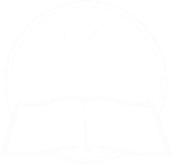 इस कार्य योजना का उपयोग कैसे करेंCALD का क्या अर्थ है?हमारी कार्य योजना के बारे में1. जब हम काम करते हैं, तो सीएएलडी प्रतिभागियों पर ध्यान केंद्रित करनाकार्रवाई 1कार्रवाई 2कार्रवाई 3कार्रवाई 4कार्रवाई 5कार्रवाई 62. हमारे कर्मियों के पास सही कुशलताएँ होनासुनिश्चित करनाकार्रवाई 7कार्रवाई 8कार्रवाई 9कार्रवाई 10कार्रवाई 11कार्रवाई 123. हम जानकारी कैसे साझा करते हैंकार्रवाई 13कार्रवाई 14कार्रवाई 15कार्रवाई 16कार्रवाई 17कार्रवाई 184. विकल्प और नियंत्रणकार्रवाई 19कार्रवाई 20कार्रवाई 21कार्रवाई 22कार्रवाई 235. सीएएलडी प्रतिभागियों के बारे में आकड़ेकार्रवाई 24कार्रवाई 256. हम समुदाय के साथ कैसे जुड़ते हैंकार्रवाई 26कार्रवाई 27कार्रवाई 28और अधिक जानकारीइस कार्य योजना के बारे में और अधिक जानकारी के लिए, कृपया हमसे संपर्क करें।हमसे बात करने के लिए समर्थनशब्द सूचीयह सूची बताती है कि इस योजना में बोल्ड शब्दों का क्या अर्थ है।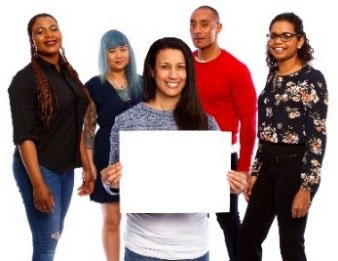 राष्ट्रीय विकलाँगता बीमा संस्था (National Disability Insurance Agency - NDIA) ने यह कार्य योजना लिखी है।जब आपको 'हम' शब्द दिखाई देता है, तो इससे तात्पर्य NDIA (एनडीआईए) से है।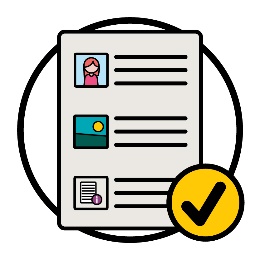 हमने इस कार्य योजना को पढ़ने में आसान तरीके से लिखा है।हम कुछ विचारों को समझाने के लिए चित्रों का उपयोगकरते हैं। 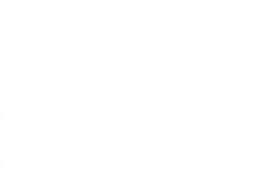 हमने कुछ महत्वपूर्ण शब्दों को बोल्ड में लिखा है।इसका अर्थ है कि अक्षर मोटे और गहरे रंग के हैं।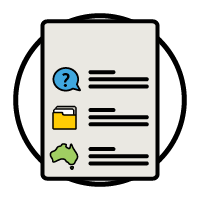 हम इन शब्दों का अर्थ समझाते हैं।पृष्ठ 47 पर इन शब्दों की एक सूची दी गई है। 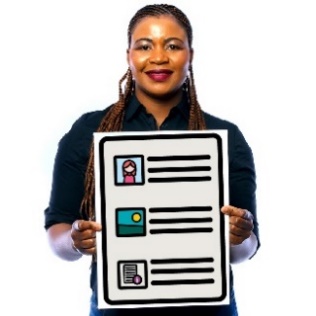 यह सांस्कृतिक और भाषाई विविधता कार्य योजना 2024-2028 का पढ़ने में आसान एक संस्करण है।यह सांस्कृतिक और भाषाई विविधता कार्य योजना 2024-2028 का पढ़ने में आसान एक संस्करण है।यह सांस्कृतिक और भाषाई विविधता कार्य योजना 2024-2028 का पढ़ने में आसान एक संस्करण है।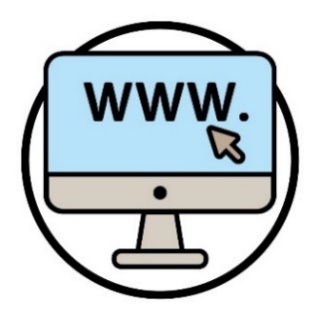 आप हमारी वेबसाइट पर सांस्कृतिक और भाषाई विविधता कार्य योजना 2024-2028 को पा सकते/ती हैं।www.ndis.gov.au/CALD आप हमारी वेबसाइट पर सांस्कृतिक और भाषाई विविधता कार्य योजना 2024-2028 को पा सकते/ती हैं।www.ndis.gov.au/CALD 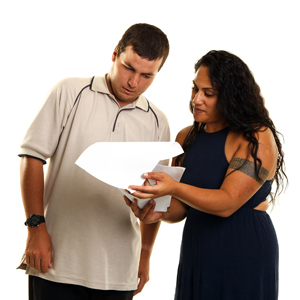 आप इस कार्य योजना को पढ़ने के लिए मदद 
माँगसकते/ती हैं।कोई दोस्त, परिवार का सदस्य या सहायक व्यक्ति आपकी सहायता कर सकता है।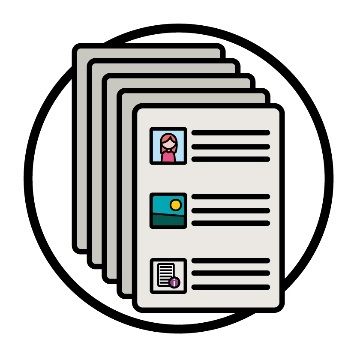 यह एक लंबा दस्तावेज है।  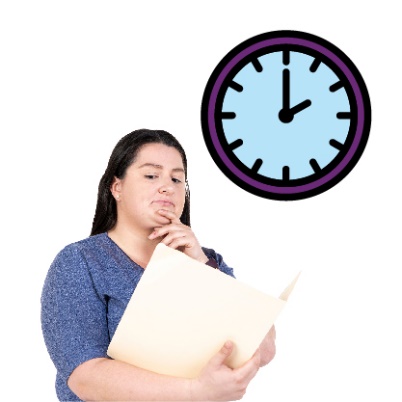 आपको एक ही बार में इसे पूरा पढ़ने की आवश्यकता नहीं है।  आप अपना समय ले सकते/ती हैं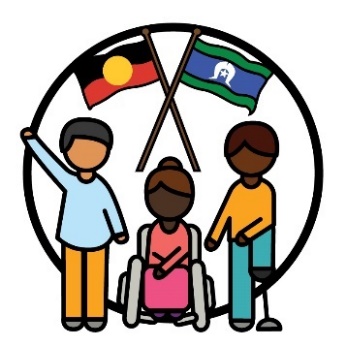 हम एबोरिजनल (आदिवासी) और टोरेस स्ट्रेट आइलैंडर लोगों की पहचान हमारी भूमि अर्थात ऑस्ट्रेलिया के पारंपरिक मालिकों के रूप में करते हैं।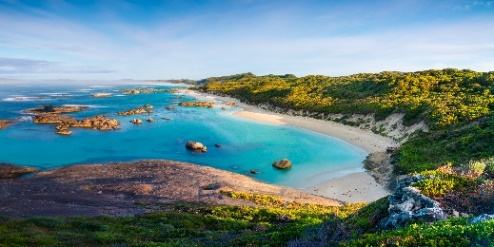 वे पहले लोग थे जो यहाँ रहते थे और इनका उपयोग करते थे:भूमि पानी।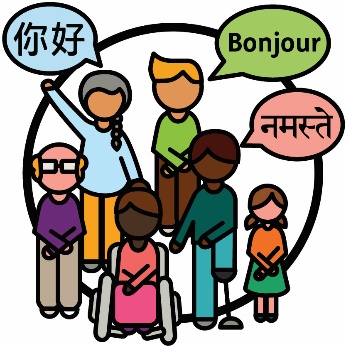 सांस्कृतिक और भाषाई रूप से विविध (CALD) लोग ऐसे लोग हैं जो:अलग-अलग पृष्ठभूमियों से आते हैंअंग्रेज़ी के अतिरिक्त अन्य भाषाओं का प्रयोग करते हैं।सांस्कृतिक और भाषाई रूप से विविध (CALD) लोग ऐसे लोग हैं जो:अलग-अलग पृष्ठभूमियों से आते हैंअंग्रेज़ी के अतिरिक्त अन्य भाषाओं का प्रयोग करते हैं।ऑस्ट्रेलिया में: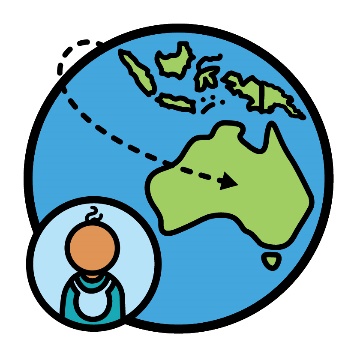 करीब 8 मिलियन (80 लाख) लोग हैं जिनका जन्म विदेश में हुआ था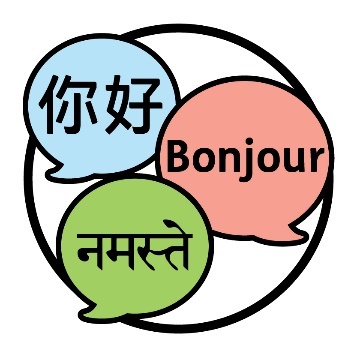 लोग 300 से अधिक अलग-अलग भाषाएँ बोलते हैं।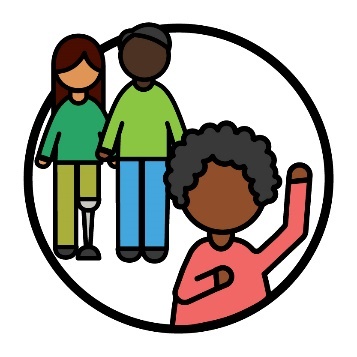 जब आप किसी चीज़ के रूप में पहचान करते/ती हैं, तो आप यह कह रहे होते/ती हैं कि आप लोगों के एक निश्चित समूह से संबंधित हैं।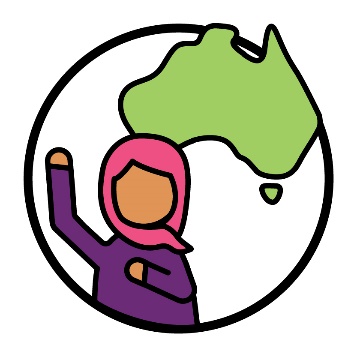 ऑस्ट्रेलिया में रहने वाले 30% लोग CALD व्यक्ति के रूप में अपनी पहचान करते हैं।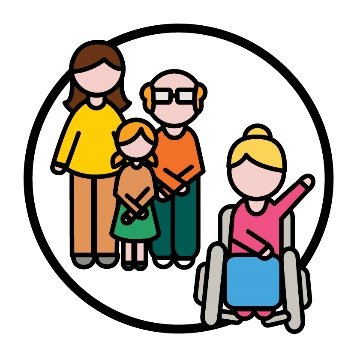 राष्ट्रीय विकलांगता बीमा योजना (NDIS) में 10% प्रतिभागी CALD व्यक्ति के रूप में अपनी पहचान करते हैं।राष्ट्रीय विकलांगता बीमा योजना (NDIS) में 10% प्रतिभागी CALD व्यक्ति के रूप में अपनी पहचान करते हैं।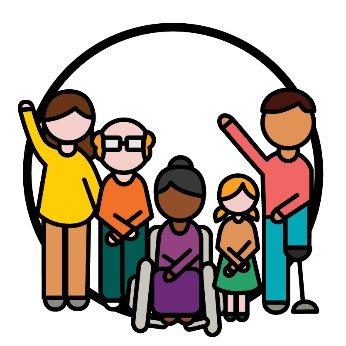 प्रतिभागी NDIS में भाग लेने वाले विकलाँगता-ग्रस्त 
लोगहोते हैं।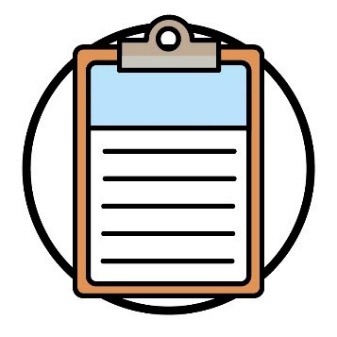 हमने नई सांस्कृतिक और भाषाई विविधता कार्यनीति 
2024-2028 को लिखा।हम इसे कार्यनीति कहते हैं।कार्यनीति इस संबंधी एक योजना है कि हम CALD प्रतिभागियों के लिए NDIS को कैसे बेहतर बनाएँगे।हमने नई सांस्कृतिक और भाषाई विविधता कार्यनीति 
2024-2028 को लिखा।हम इसे कार्यनीति कहते हैं।कार्यनीति इस संबंधी एक योजना है कि हम CALD प्रतिभागियों के लिए NDIS को कैसे बेहतर बनाएँगे।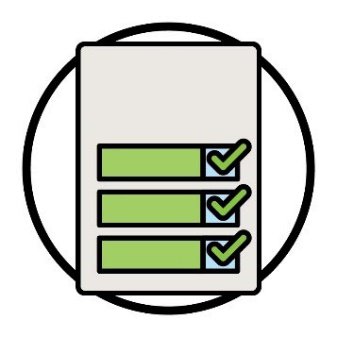 यह कार्य योजना बताती है कि कार्यनीति का समर्थन करने के लिए हम क्या करेंगे।यह कार्य योजना बताती है कि कार्यनीति का समर्थन करने के लिए हम क्या करेंगे।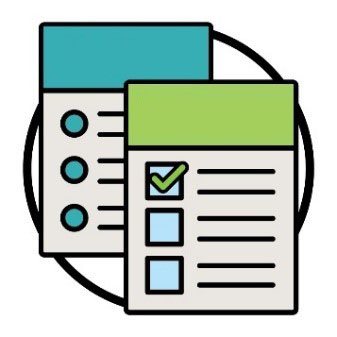 यह निम्नलिखित का विवरण देती है:हमारे द्वारा की जाने वाली कार्रवाईयाँ परिणाम जो हम चाहते हैं।परिणाम वे तरीके हैं जिनसे हमारा काम लोगों के जीवन को बदलता है।यह निम्नलिखित का विवरण देती है:हमारे द्वारा की जाने वाली कार्रवाईयाँ परिणाम जो हम चाहते हैं।परिणाम वे तरीके हैं जिनसे हमारा काम लोगों के जीवन को बदलता है।यह निम्नलिखित का विवरण देती है:हमारे द्वारा की जाने वाली कार्रवाईयाँ परिणाम जो हम चाहते हैं।परिणाम वे तरीके हैं जिनसे हमारा काम लोगों के जीवन को बदलता है।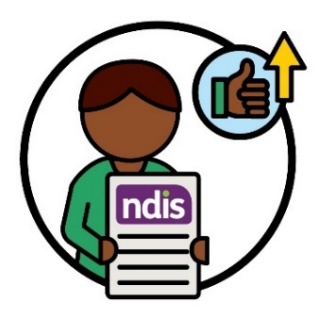 हम ऐसे बेहतर परिणाम चाहते हैं जो प्रतिभागियों के NDIS के साथ होने वाले अनुभवों में सुधार करते हैं।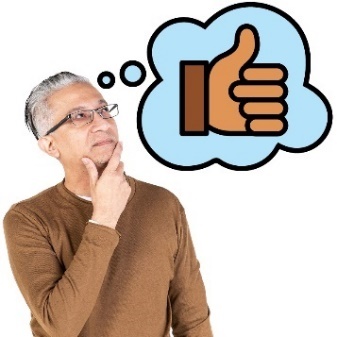 यह कार्य योजना यह विवरण भी देती है कि हमें यह कैसे पता चलेगा कि कार्रवाईयाँ अपना काम करती हैं या नहीं।यह कार्य योजना यह विवरण भी देती है कि हमें यह कैसे पता चलेगा कि कार्रवाईयाँ अपना काम करती हैं या नहीं।यह कार्य योजना यह विवरण भी देती है कि हमें यह कैसे पता चलेगा कि कार्रवाईयाँ अपना काम करती हैं या नहीं।यह कार्य योजना यह विवरण भी देती है कि हमें यह कैसे पता चलेगा कि कार्रवाईयाँ अपना काम करती हैं या नहीं।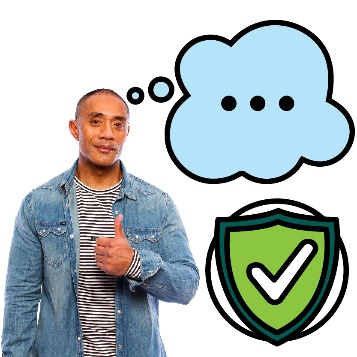 हम यह सुनिश्चित करने के लिए समुदाय में दूसरों के साथ काम करेंगे कि हर कोई यह जानता है कि NDIA में कुछ महत्वपूर्ण शब्दों का क्या अर्थ है।हम यह भी सुनिश्चित करेंगे कि ये शब्द सभी संस्कृतियों के लिए सुरक्षित हैं।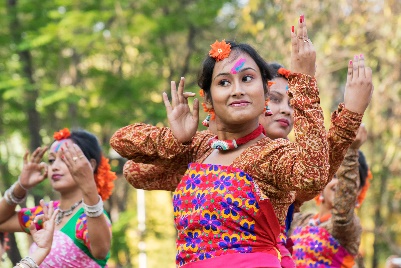 आपकी संस्कृति:आपका जीवन जीने का तरीका हैयह है कि आपके लिए क्या महत्वपूर्ण है।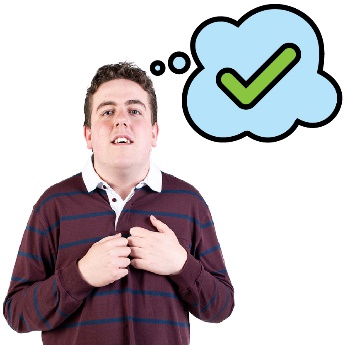 हम यह सुनिश्चित करेंगे कि हर कोई यह जानता है कि सांस्कृतिक सुरक्षा शब्द का क्या अर्थ है।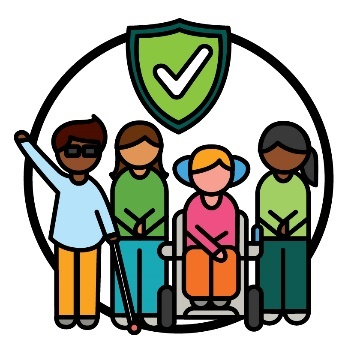 सांस्कृतिक सुरक्षा तब होती है जब हम:लोगों की संस्कृति का सम्मान करते हैं लोगों को सुरक्षित महसूस कराते हैं लोगों को अपनापन महसूस करने में मदद करते हैं।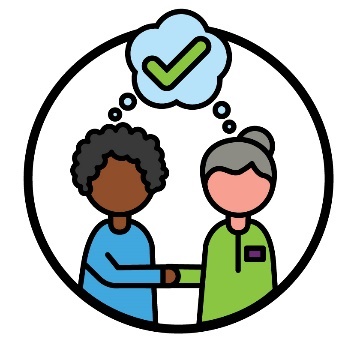 हम यह भी सुनिश्चित करेंगे कि हर कोई यह जानता है कि सांस्कृतिक रूप से उपयुक्त और प्रतिक्रियाशील सेवा शब्दों का क्या अर्थ है।सांस्कृतिक रूप से उपयुक्त और प्रतिक्रियाशील सेवा तब दी जाती है जब सेवाएँ उन लोगों की संस्कृतियों और विचारधाराओं का सम्मान करती हैं जो उन सेवाओं का उपयोग करते हैं।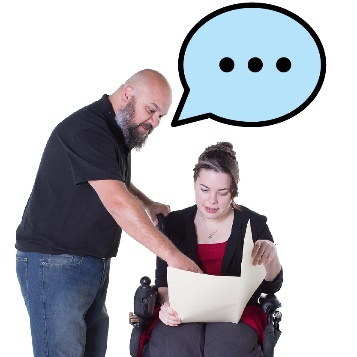 हम सुनिश्चित करेंगे कि हम निम्नलिखित में इन शब्दों का उपयोग करते हैं:उस जानकारी में जिसे हम साझा करते हैंउन तरीकों में जिनके द्वारा हम प्रतिभागियों का समर्थन करते हैं।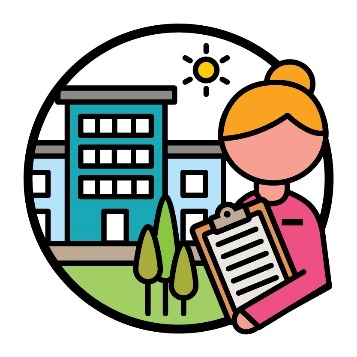 हम यह भी सुनिश्चित करेंगे कि हमारे कर्मचारी और NDIS साझेदार यह समझते हैं कि इन शब्दों का क्या अर्थ है।NDIS साझेदार वे लोग हैं जो दूसरों को सेवाओं की खोज करने और इनका उपयोग करने में मदद करते हैं।इस कार्य योजना में, हम उन्हें केवल अपने साझेदार कहते हैं।हम यह भी सुनिश्चित करेंगे कि हमारे कर्मचारी और NDIS साझेदार यह समझते हैं कि इन शब्दों का क्या अर्थ है।NDIS साझेदार वे लोग हैं जो दूसरों को सेवाओं की खोज करने और इनका उपयोग करने में मदद करते हैं।इस कार्य योजना में, हम उन्हें केवल अपने साझेदार कहते हैं।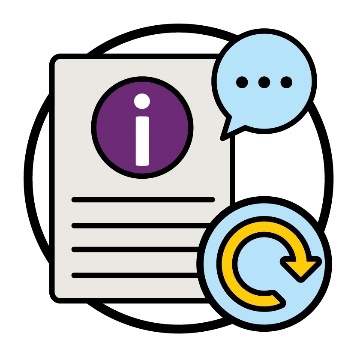 हम उन शब्दों को शामिल करने के लिए जानकारी और सेवाओं को अपडेट करेंगे जो सभी संस्कृतियों के लिए सुरक्षित हैं।हम जो अपडेट करते हैं उसपर नज़र रखकर हम यह जांच करेंगे कि क्या कार्रवाई काम कर रही है या नहीं।हम उन शब्दों को शामिल करने के लिए जानकारी और सेवाओं को अपडेट करेंगे जो सभी संस्कृतियों के लिए सुरक्षित हैं।हम जो अपडेट करते हैं उसपर नज़र रखकर हम यह जांच करेंगे कि क्या कार्रवाई काम कर रही है या नहीं।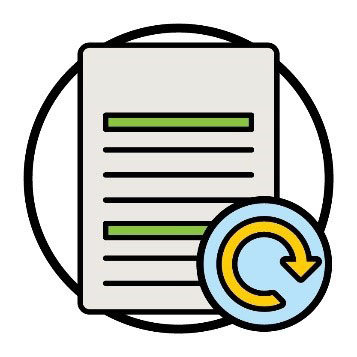 हम इस संबंधी अपने दिशानिर्देशों को अपडेट करेंगे कि NDIS कैसे काम करता है।हम इस बारे में जानकारी शामिल करेंगे कि:सभी संस्कृतियों के लिए कैसे सुरक्षित रहेंप्रतिभागियों द्वारा समझे जाने वाले शब्दों का प्रयोग
कैसे करेंसमावेशी कैसे बनें।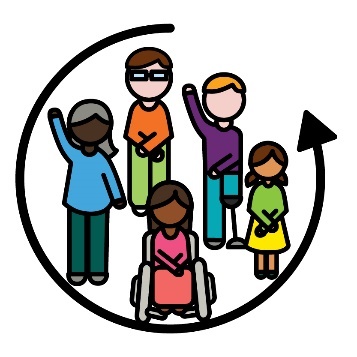 जब कोई चीज़ समावेशी होती है, तो हर कोई:भाग ले सकता है अपनापन महसूस करता है।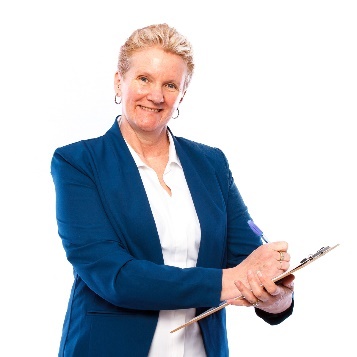 हम निम्नलिखित पर नज़र रखकर यह जाँच करेंगे कि क्या यह कार्रवाई काम कर रही है:इसपर कि हम कितने दिशानिर्देश अपडेट करते हैंइसपर कि कौन से दिशानिर्देश CALD प्रतिभागियों की जरूरत का समर्थन करते हैं।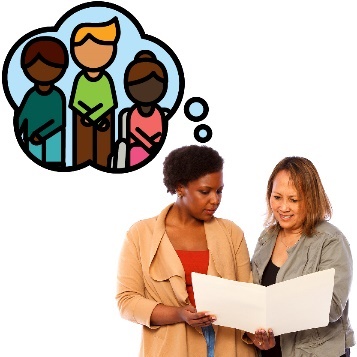 हम NDIA योजनाकारों को इस बात को बेहतर ढंग से समझने में समर्थन देंगे कि CALD प्रतिभागियों की क्या आवश्यकता है।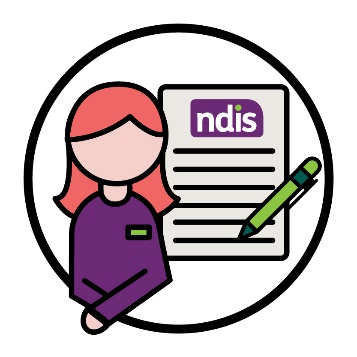 NDIA योजनाकार वह व्यक्ति होता है जो:नई योजनाएँ बनाता हैयोजनाओं को बदलता है।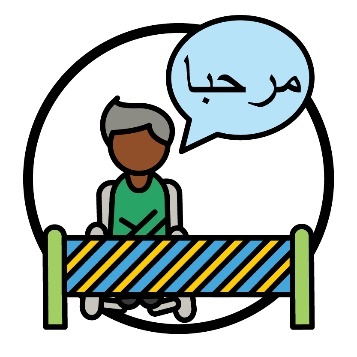 इसमें उस परिस्थिति में CALD प्रतिभागियों का समर्थनकरने 
के तरीके के बारे में जानकारी शामिल है जब भाषाएक 
बाधा हो।बाधा वह होती है जो आपको कुछ ऐसा करने से रोकती है जो:आपको करने की आवश्यकता है आप करना चाहते/ती हैं।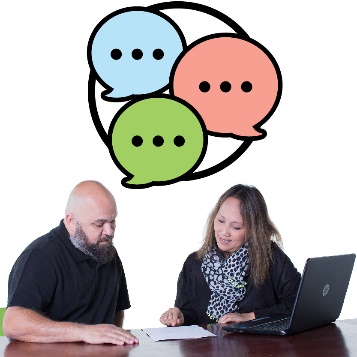 हम यह सुनिश्चित करेंगे कि योजनाकार यह जानते हैं कि विभिन्न भाषाओं में जानकारी का पता कैसे लगाना है और इसका उपयोग कैसे करना है।हम इस बात पर नज़र रखकर यह जाँच करेंगे कि क्या यह कार्रवाई काम कर रही है कि कितने CALD प्रतिभागी:अलग-अलग भाषाओं में NDIS जानकारी का उपयोग करते हैं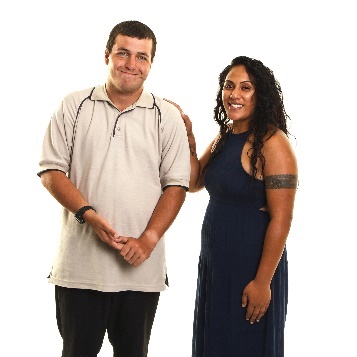 अपनी आवश्यकता के समर्थन प्राप्त कर सकें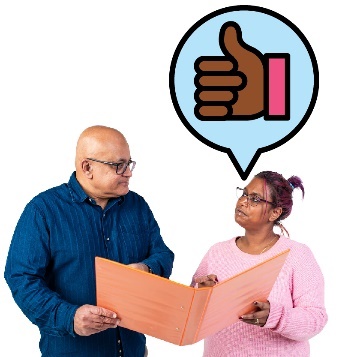 यह साझा करते हैं कि अपने योजनाकार के साथ उनका अनुभव अच्छा रहा है।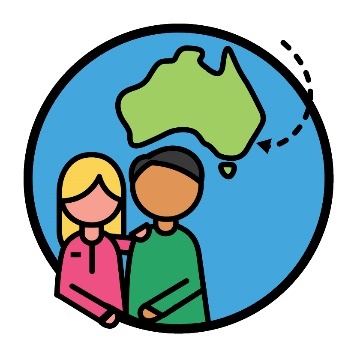 हम अपने कर्मचारियों और भागीदारों के साथ यह जानकारी साझा करेंगे कि ऑस्ट्रेलिया में नए लोगों का समर्थन कैसे 
करना है।इसमें शरणार्थियों के लिए सुरक्षित समर्थन शामिल है।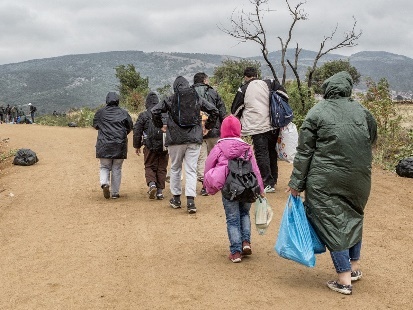 शरणार्थी वह व्यक्ति होता है जिसे अपना देश छोड़ने के लिए मजबूर किया जाता है:हिंसा के कारण - जब कोई आपको चोट पहुँचाता है ताकि वे सुरक्षित रह सकें।शरणार्थी वह व्यक्ति होता है जिसे अपना देश छोड़ने के लिए मजबूर किया जाता है:हिंसा के कारण - जब कोई आपको चोट पहुँचाता है ताकि वे सुरक्षित रह सकें।शरणार्थी वह व्यक्ति होता है जिसे अपना देश छोड़ने के लिए मजबूर किया जाता है:हिंसा के कारण - जब कोई आपको चोट पहुँचाता है ताकि वे सुरक्षित रह सकें।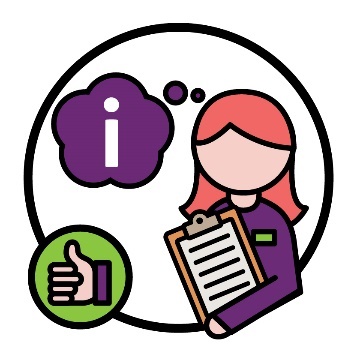 हम यह सुनिश्चित करेंगे कि हमारे कर्मचारी और भागीदार इस जानकारी को ढूंढ सकें और इसका उपयोग कर सकें।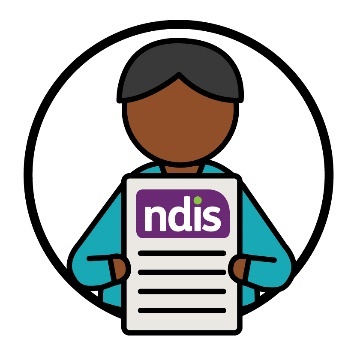 हम यह देखते हुए यह जाँच करेंगे कि क्या यह कार्रवाई काम कर रही है या नहीं कि कितने शरणार्थी और लोग जो कि ऑस्ट्रेलिया में नए हैं:NDIS में भाग लेते हैंNDIS का उपयोग करते हैं।हम यह देखते हुए यह जाँच करेंगे कि क्या यह कार्रवाई काम कर रही है या नहीं कि कितने शरणार्थी और लोग जो कि ऑस्ट्रेलिया में नए हैं:NDIS में भाग लेते हैंNDIS का उपयोग करते हैं।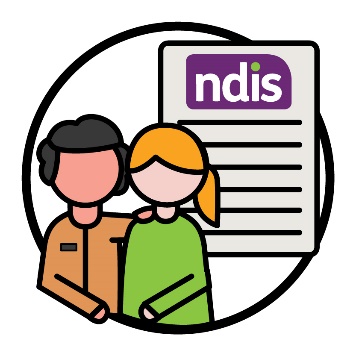 हम NDIS में भाग लेने के लिए लोगों को बेहतर समर्थन देने हेतु अन्य सरकारी संगठनों के साथ काम करेंगे।हम NDIS में भाग लेने के लिए लोगों को बेहतर समर्थन देने हेतु अन्य सरकारी संगठनों के साथ काम करेंगे।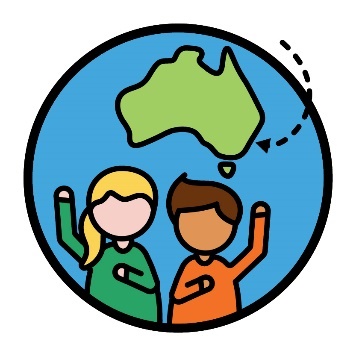 इनमें ये लोग शामिल हैंःशरणार्थीजो लोग ऑस्ट्रेलिया में नए हैं।इनमें ये लोग शामिल हैंःशरणार्थीजो लोग ऑस्ट्रेलिया में नए हैं।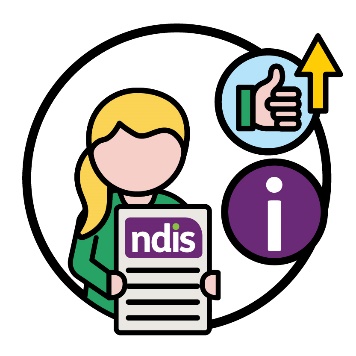 हम उन लोगों के बारे में जानकारी का उपयोग करेंगे जो ऑस्ट्रेलिया में नए हैं ताकि उनके लिए NDIS में भाग लेना अधिक आसान हो सके।इसमें उनके लिए किए गए आकलन शामिल हैं।हम उन लोगों के बारे में जानकारी का उपयोग करेंगे जो ऑस्ट्रेलिया में नए हैं ताकि उनके लिए NDIS में भाग लेना अधिक आसान हो सके।इसमें उनके लिए किए गए आकलन शामिल हैं।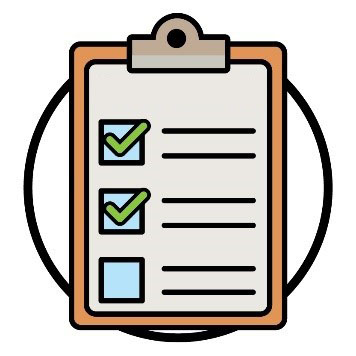 आकलन का अर्थ है कि हम कैसे निर्धारित करते हैं कि: आपकी विकलाँगता आपके जीवन को कैसे प्रभावित करती है आपको NDIS से कौन से समर्थनों की ज़रूरत है।आकलन का अर्थ है कि हम कैसे निर्धारित करते हैं कि: आपकी विकलाँगता आपके जीवन को कैसे प्रभावित करती है आपको NDIS से कौन से समर्थनों की ज़रूरत है।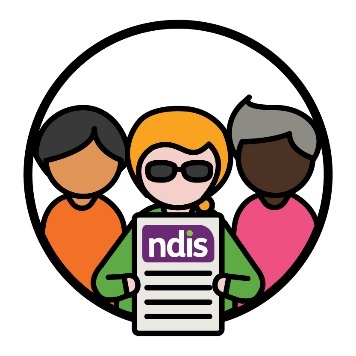 हम यह देखते हुए यह जाँच करेंगे कि क्या यह कार्रवाई काम कर रही है या नहीं कि कितने शरणार्थी और लोग जो कि ऑस्ट्रेलिया में नए हैं, NDIS में भाग लेते हैं।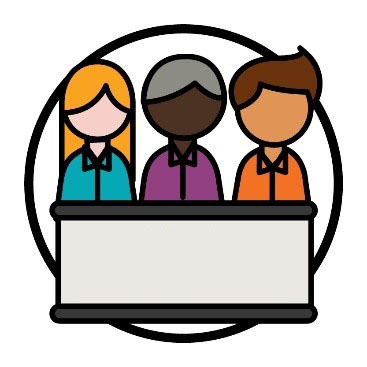 हम NDIS गुणवत्ता और सुरक्षा आयोग के साथ कामकरेंगे ताकि हम इस संबंधी नए नियम बना सकें कि हम कैसे काम करेंगे।हम उन्हें NDIS आयोग कहते हैं।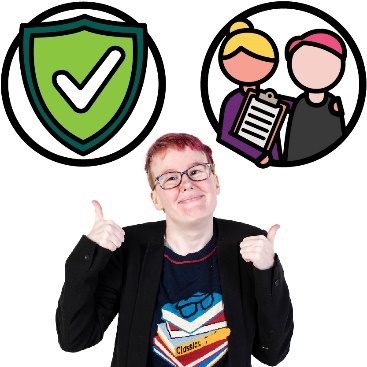 एनडीआईएस आयोग यह सुनिश्चित करता है कि एनडीआईएस में शामिल होने वाले विकलांगता-ग्रस्त लोग:सुरक्षित रहते हैं अच्छी सेवाएँ प्राप्त करते हैं।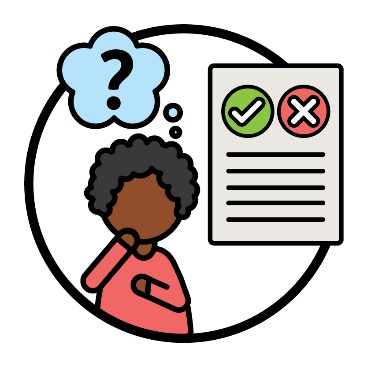 ये नियम विकलाँगता-ग्रस्त CALD लोगों की निम्नलिखित काम करने में मदद करेंगे:हमारे साथ अपने विचार साझा करने मेंNDIA द्वारा लिए गए फैसलों पर सवाल उठाने में।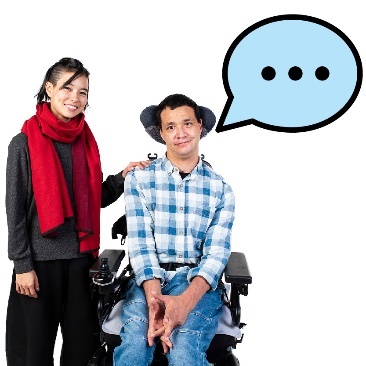 हम विकलाँगता-ग्रस्त CALD लोगों द्वारा अपने विचार साझा करने के लिए उनका समर्थन करने के सबसे अच्छे तरीके का पता लगाएँगे।हम विकलाँगता-ग्रस्त CALD लोगों द्वारा अपने विचार साझा करने के लिए उनका समर्थन करने के सबसे अच्छे तरीके का पता लगाएँगे।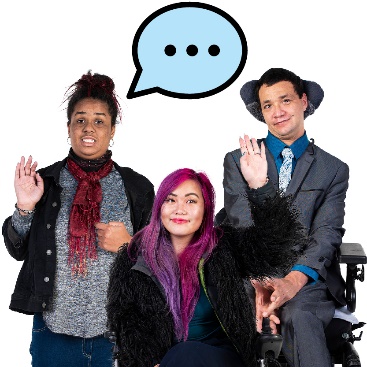 हम यह देखते हुए यह जाँच करेंगे कि क्या यह कार्रवाई काम कर रही है या नहीं कि विकलाँगता-ग्रस्त कितने CALD लोग अपने अनुभव हमारे साथ साझा करते हैं:हम यह देखते हुए यह जाँच करेंगे कि क्या यह कार्रवाई काम कर रही है या नहीं कि विकलाँगता-ग्रस्त कितने CALD लोग अपने अनुभव हमारे साथ साझा करते हैं:हम यह देखते हुए यह जाँच करेंगे कि क्या यह कार्रवाई काम कर रही है या नहीं कि विकलाँगता-ग्रस्त कितने CALD लोग अपने अनुभव हमारे साथ साझा करते हैं: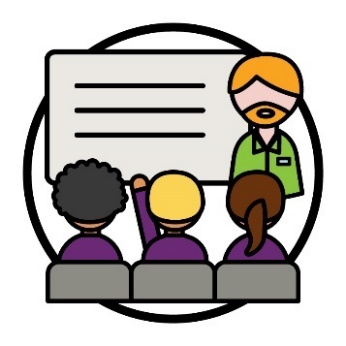 हम अपने कर्मचारियों और भागीदारों के लिए एक नया प्रशिक्षण कार्यक्रम बनाएँगे।हम इस कार्यक्रम का निर्माण करने के लिए समुदाय और सरकारी संगठनों के साथ काम करेंगे।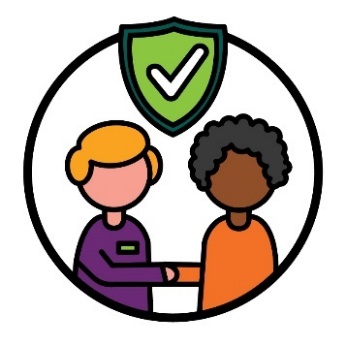 प्रशिक्षण से हमारे कर्मचारियों और भागीदारों को CALD
लोगों के साथ सुरक्षित तरीके से जुड़ने का ढंग सीखने 
मेंमदद मिलेगी।हम यह देखते हुए यह जाँच करेंगे कि क्या यह कार्रवाई काम कर रही है या नहीं कि हमारे कितने कर्मचारी और भागीदार: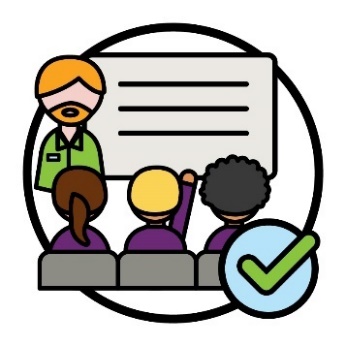 प्रशिक्षण समाप्त करते हैं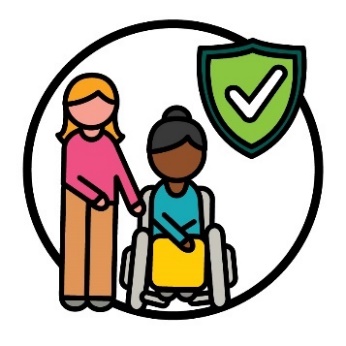 यह समझते हैं कि सभी संस्कृतियों के लिए सुरक्षित तरीकों से लोगों का समर्थन कैसे करना है।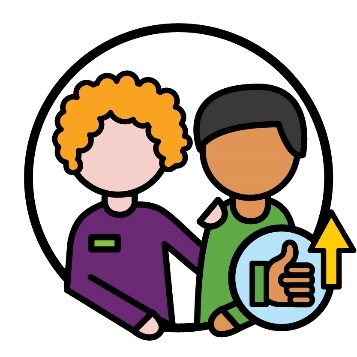 हम यह देखते हुए यह जाँच करेंगे कि क्या यह कार्रवाई काम कर रही है या नहीं कि कितने CALD प्रतिभागी हमें बताते हैं कि हमारे कर्मचारियों और भागीदारों के साथ उनके अनुभव बेहतर रहे हैं।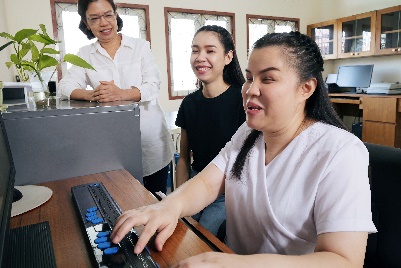 हम और अधिक CALD लोगों का समर्थन करेंगे कि वे हमारे साथ काम करें।इसमें विकलाँगता-ग्रस्त CALD लोग शामिल हैं।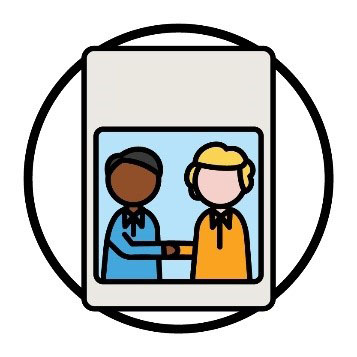 हम यह साझा करने के लिए एक योजना भी बनाएँगे कि हम और अधिक CALD कर्मचारियों की भर्ती कैसे करेंगे।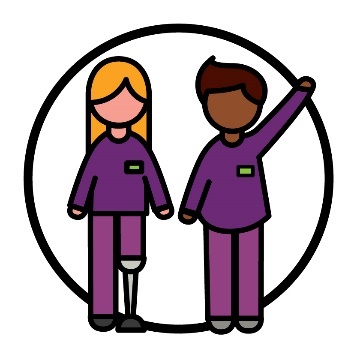 हम यह देखते हुए यह जाँच करेंगे कि क्या यह कार्रवाई काम कर रही है या नहीं कि कितने NDIA कर्मचारी:विकलाँग हैंCALD पृष्ठभूमि से आते हैं।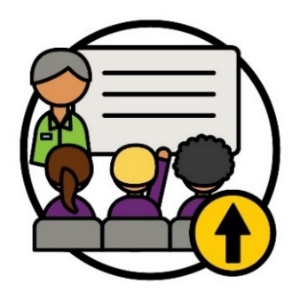 हम अपने कर्मचारियों तथा भागीदारों को और अधिक प्रशिक्षण कार्यक्रम प्रदान करने के लिए दूसरों के साथकाम करेंगे।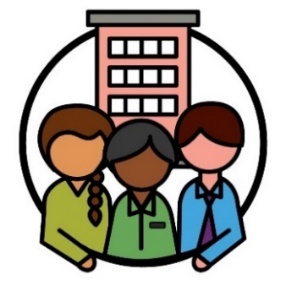 हम ऐसा करने के लिए समुदाय और सरकारी संगठनों के साथ काम करेंगे।हम यह सुनिश्चित करेंगे कि यह प्रशिक्षण हमारे कर्मचारियों और भागीदारों को यह जानने में मदद करता है कि ऐसे समर्थन किस प्रकार दिया जाएं जो: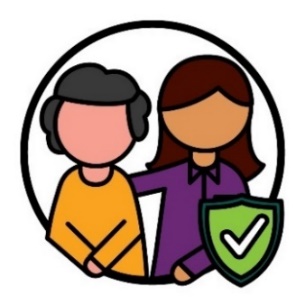 सभी संस्कृतियों के लिए सुरक्षित हों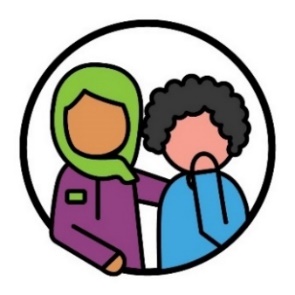 उन लोगों की मदद करता हो जिन्होंने सदमे का अनुभव किया है।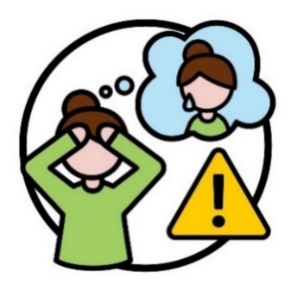 सदमा वह तरीका होता है जिससे आप अपने साथ घटित हुई किसी बुरी घटना को लेकर महसूस करते/ती हैं। उदाहरण के लिए, आप भयभीत या तनावग्रस्त महसूस कर सकते/ती हैं।सदमा लोगों को विभिन्न तरीकों से प्रभावित कर सकता है।हम यह देखते हुए यह जाँच करेंगे कि क्या यह कार्रवाई काम कर रही है या नहीं कि कितने:हम यह देखते हुए यह जाँच करेंगे कि क्या यह कार्रवाई काम कर रही है या नहीं कि कितने: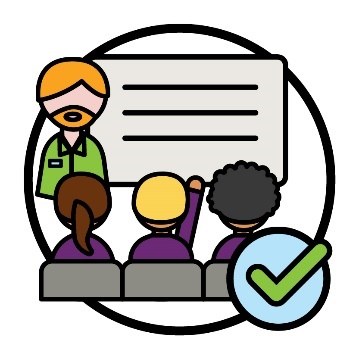 कर्मचारी और भागीदार इस प्रशिक्षण को पूरा करते हैं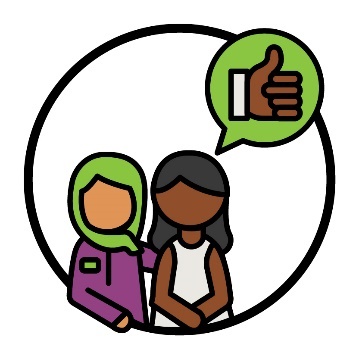 CALD प्रतिभागी हमारे कर्मचारियों और भागीदारों के साथ अच्छे अनुभव साझा करते हैं।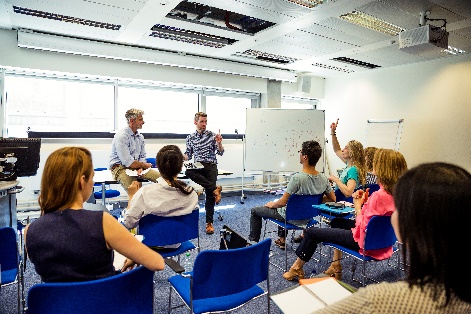 हम अपने कर्मचारियों और भागीदारों को प्रशिक्षित करेंगे कि भाषा संबंधी समर्थनों का उपयोग कैसे करना है।इसमें दुभाषियों का प्रयोग करना शामिल है। 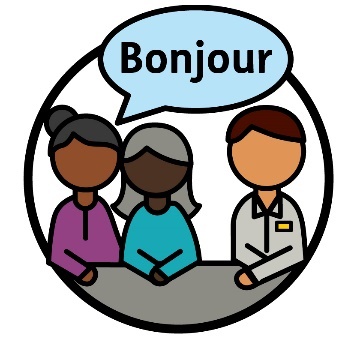 दुभाषिया ऐसा व्यक्ति होता है जो:आपकी भाषा का उपयोग करता हैदूसरों के साथ संवाद करने में आपकी मदद करता हैयह समझने में आपको सहायता देता है कि कोई क्या बोल रहा है।यह सुनिश्चित करेगा कि हमारे कर्मचारी और साझेदार:यह सुनिश्चित करेगा कि हमारे कर्मचारी और साझेदार:यह सुनिश्चित करेगा कि हमारे कर्मचारी और साझेदार: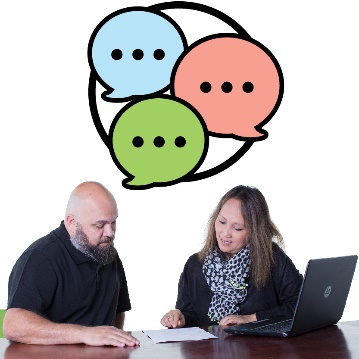 यह जानते हैं कि भाषा समर्थनों का पता कैसे लगाना है और उपयोग कैसे करना हैयह जानते हैं कि भाषा समर्थनों का पता कैसे लगाना है और उपयोग कैसे करना है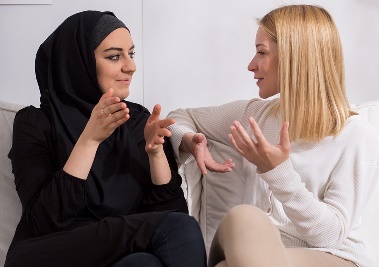 दुभाषियों के साथ बेहतर संवाद करते हैं।दुभाषियों के साथ बेहतर संवाद करते हैं।हम इस बात पर नज़र रखकर यह जाँच करेंगे कि क्या यह कार्रवाई काम कर रही है कि कितने:हम इस बात पर नज़र रखकर यह जाँच करेंगे कि क्या यह कार्रवाई काम कर रही है कि कितने:कर्मचारी और भागीदार इस प्रशिक्षण को पूरा करते हैंकर्मचारी और भागीदार इस प्रशिक्षण को पूरा करते हैं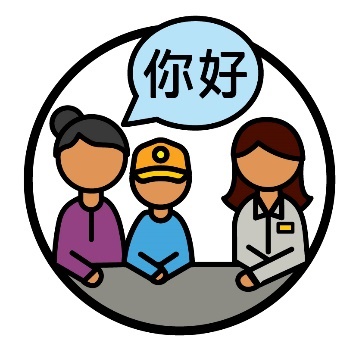 CALD प्रतिभागी दुभाषिया सेवाओं का उपयोग
करते हैं।CALD प्रतिभागी दुभाषिया सेवाओं का उपयोग
करते हैं।हम NDIA को काम करने का एक ऐसा स्थान बनाने के लिए एक योजना बनाएँगे जो: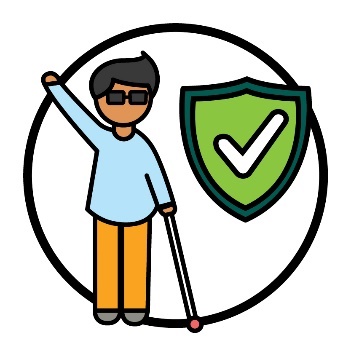 सभी संस्कृतियों के लिए सुरक्षित हो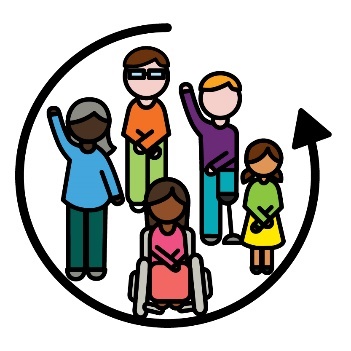 समावेशी हो।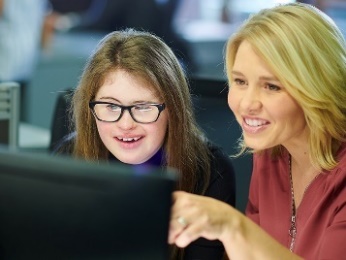 हम यह देखते हुए यह जाँच करेंगे कि क्या यह कार्रवाई काम कर रही है या नहीं कि कितने CALD लोग:हमारे लिए काम करना जारी रखते हैंअपने करियर को आगे बढ़ाने में सक्षम हैं।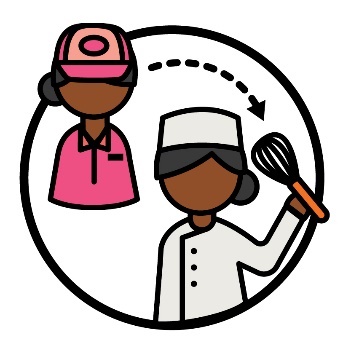 करियर वह पथ होता है जिसपर आप अपने द्वारा चुने गए काम के क्षेत्र में चलते/ती हैं।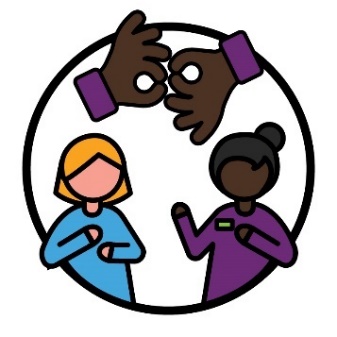 हम अपने कर्मचारियों और भागीदारों के लिए एक समूह से अन्य कर्मचारियों के साथ अपने कौशल साझा करवाएँगे। उदाहरण के लिए, ऑस्लन जैसे कौशल।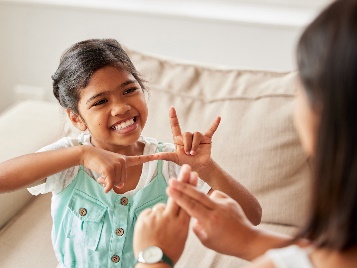 इसका अर्थ है कि हम उन लोगों का बेहतर समर्थन कर सकते हैं जो बहरे हैं या जो सुनने की शक्ति के विकार से ग्रस्त हैं।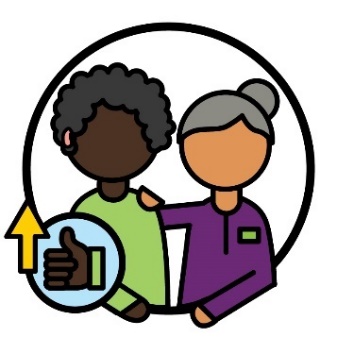 हम यह देखते हुए यह जाँच करेंगे कि क्या यह कार्रवाई काम कर रही है या नहीं कि हमारे कितने कर्मचारी और भागीदार उन लोगों का समर्थन करने में बेहतर होते हैं जो बहरे हैं या सुनने की शक्ति के विकार से ग्रस्त हैं।हम यह विचार जानकर भी यह जाँच करेंगे कि क्या यह कार्रवाई काम कर रही है या नहीं कि बहरे या सुनने की शक्ति में विकार से ग्रस्त लोग निम्नलिखित के संबंध में क्या साझा करते हैं: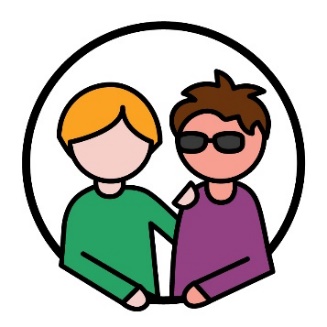 कि हम उनका समर्थन कितनी अच्छी तरह से करते हैं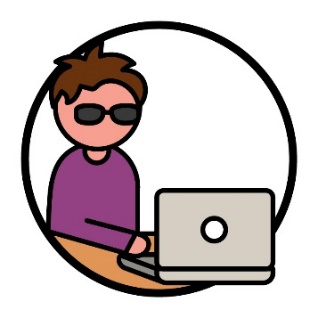 NDIS समर्थनों को ढूंढना और इनका उपयोग करना कितना आसान है।हम इस बारे में नए दिशानिर्देश बनाएँगे कि: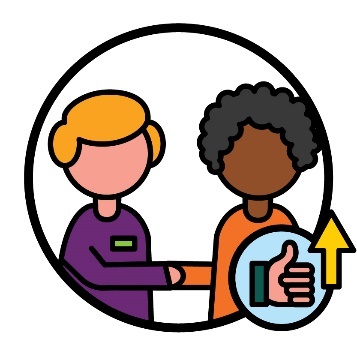 विकलाँगता-ग्रस्त CALD लोगों के साथ सर्वोत्तम रूप से कैसे जुड़ें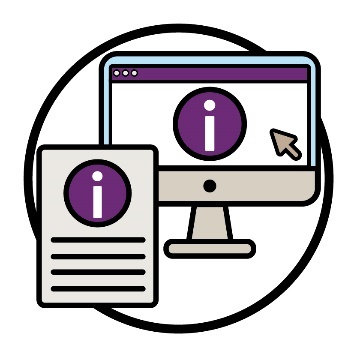 विभिन्न तरीकों से जानकारी कैसे साझा करें।इन दिशानिर्देशों को बनाने के लिए, हम इनके साथकाम करेंगे: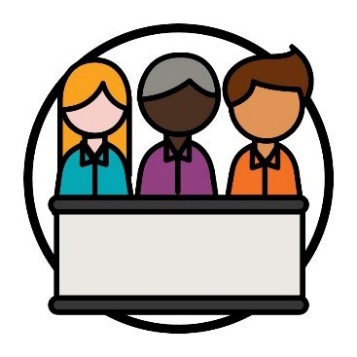 NDIS आयोग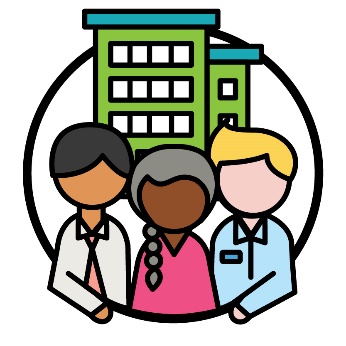 ऐसे संगठन जो विकलाँगता-ग्रस्त CALD लोगों का समर्थन करते हैं।हम इन दिशानिर्देशों का उपयोग निम्नलिखित के साथ बेहतर संवाद करने के लिए करेंगे:हम इन दिशानिर्देशों का उपयोग निम्नलिखित के साथ बेहतर संवाद करने के लिए करेंगे: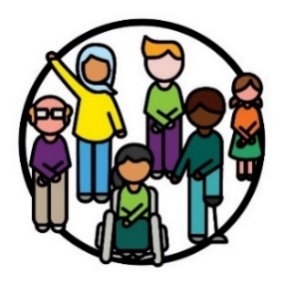 CALD प्रतिभागीCALD प्रतिभागी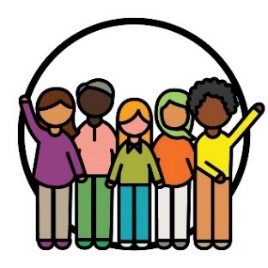 CALD समुदाय।CALD समुदाय।हम निम्नलिखित के विचार सुनते हुए यह जाँच करेंगे कि क्या यह कार्रवाई काम कर रही है या नहीं:हम निम्नलिखित के विचार सुनते हुए यह जाँच करेंगे कि क्या यह कार्रवाई काम कर रही है या नहीं: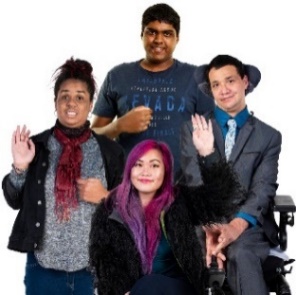 सीएएलडी प्रतिभागी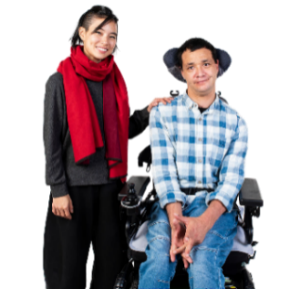 उन लोगों के जो विकलाँगता-ग्रस्त CALD लोगों का समर्थन करते हैं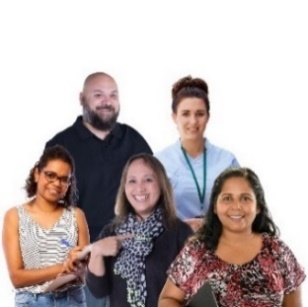 प्रदाताओं के।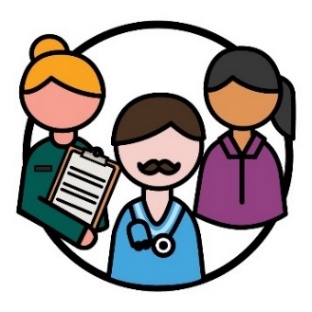 प्रदाता एक सेवा प्रदान करके विकलांग लोगों का समर्थन 
करते हैं।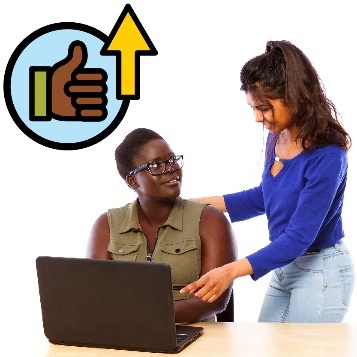 हम CALD समुदायों के लिए हमारी ऑनलाइन सेवाओं का उपयोग करना आसान बनाएँगे।उदाहरण के लिए, NDIS वेबसाइट।हम निम्नलिखित करके ऐसा करेंगे: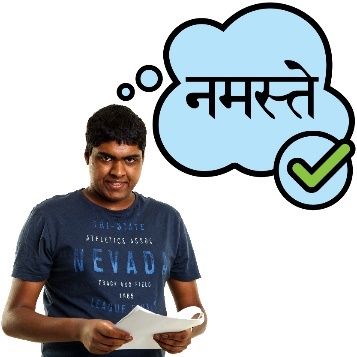 CALD लोगों की समझ में आने वाली भाषाओं में जानकारी साझा करके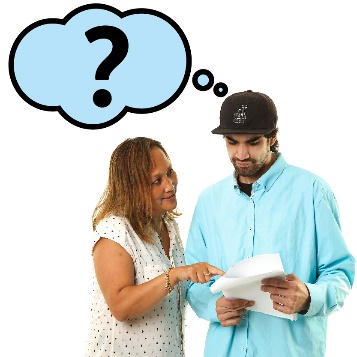 उस स्थिति में CALD लोगों का समर्थन करके जब हम किसी ऐसी भाषा में जानकारी साझा करते हैं जो उन्हें नहीं आती है।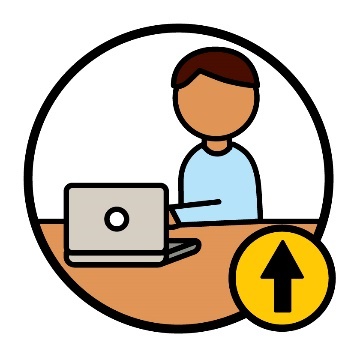 हम यह देखते हुए यह जाँच करेंगे कि क्या यह कार्रवाई काम कर रही है या नहीं कि कितने CALD लोग हमारी ऑनलाइन सेवाओं का उपयोग करते हैं।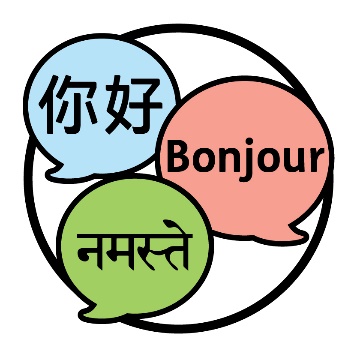 हम इस संबंधी दिशानिर्देश बनाएँगे कि हमें किन भाषाओं में NDIS जानकारी साझा करने की आवश्यकता है।इसका अर्थ है कि और अधिक CALD लोग NDIS को समझ सकते हैं।इन दिशानिर्देशों को बनाने के लिए, हम इनके साथ
काम करेंगे: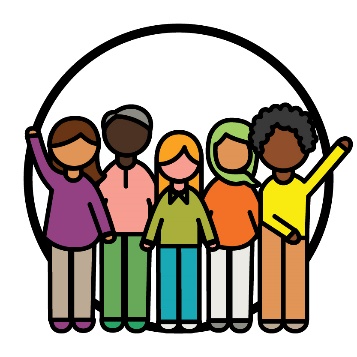 CALD समुदायNDIS आयोगऐसे संगठन जो विकलाँगता-ग्रस्त CALD लोगों का समर्थन करते हैं।हम यह देखते हुए यह जाँच करेंगे कि क्या यह कार्रवाई काम कर रही है या नहीं कि कितने:हम यह देखते हुए यह जाँच करेंगे कि क्या यह कार्रवाई काम कर रही है या नहीं कि कितने: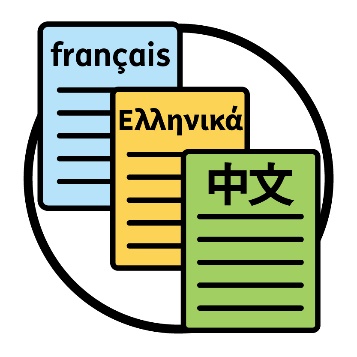 दस्तावेज़ हम अंग्रेज़ी के अलावा अन्य भाषाओं में साझा करते हैं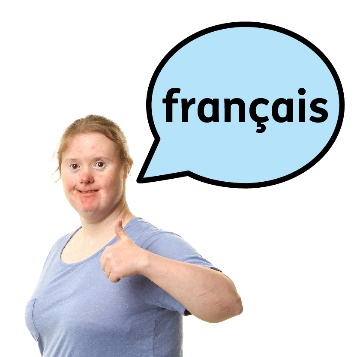 CALD लोग हमें बताते हैं कि वे अपनी भाषा में NDIS के बारे में जानकारी पा सकते हैं।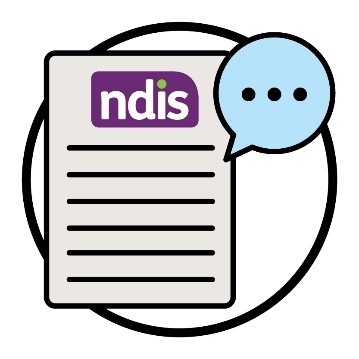 NDIS को समझाने के लिए हम कुछ निश्चित शब्दों का उपयोग करते हैं।इन शब्दों का अर्थ समझाने के लिए हम अलग-अलग भाषाओं में संसाधन बनाएँगे।NDIS को समझाने के लिए हम कुछ निश्चित शब्दों का उपयोग करते हैं।इन शब्दों का अर्थ समझाने के लिए हम अलग-अलग भाषाओं में संसाधन बनाएँगे।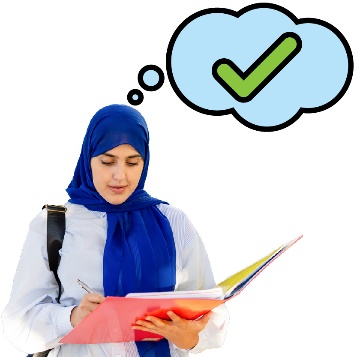 इससे और अधिक लोगों को NDIS के बारे में जानकारी समझने में मदद मिलेगी।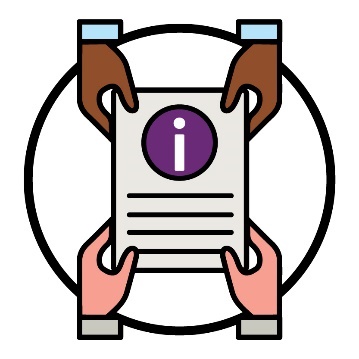 इससे दुभाषियों को CALD प्रतिभागियों के साथ NDIS जानकारी साझा करने में भी मदद मिलेगी।हम यह देखते हुए यह जाँच करेंगे कि क्या यह कार्रवाई काम कर रही है या नहीं कि कितने दुभाषिए: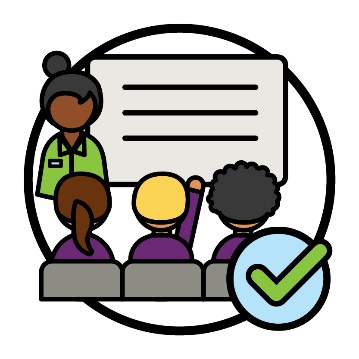 NDIS को बेहतर ढंग से समझने के लिए प्रशिक्षण पूरा करते हैं 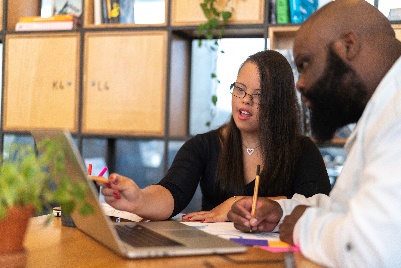 हमारे संसाधनों का उपयोग करते हैं।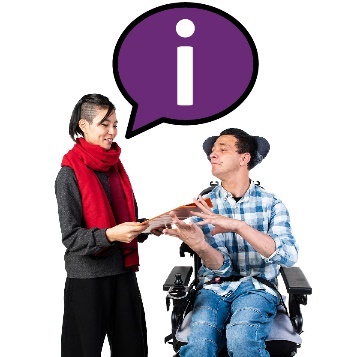 हम CALD लोगों के साथ यह जानकारी साझा करेंगे कि वे दुभाषिया सेवाओं को कैसे ढूंढ सकते हैं और इनका उपयोग कर सकते हैं।इनमें शामिल हैं, CALD: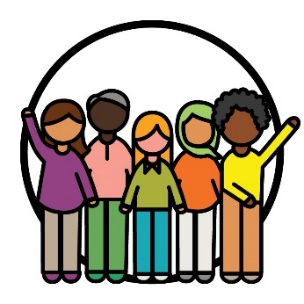 समुदाय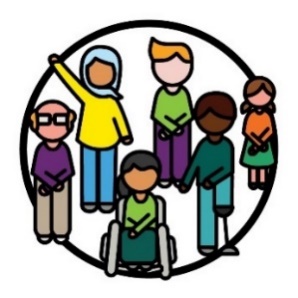 प्रतिभागी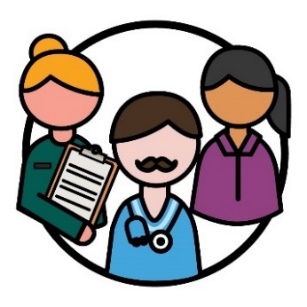 प्रदाता।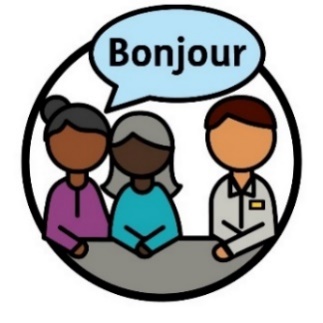 हम यह देखते हुए यह जाँच करेंगे कि क्या यह कार्रवाई काम कर रही है या नहीं कि अक्सर कितनी बार लोग दुभाषिया सेवाओं का प्रयोग करते हैं।इनमें ये लोग शामिल हैंःसीएएलडी प्रतिभागीहमारे कर्मचारी और भागीदारप्रदाता।हम यह देखते हुए यह जाँच करेंगे कि क्या यह कार्रवाई काम कर रही है या नहीं कि अक्सर कितनी बार लोग दुभाषिया सेवाओं का प्रयोग करते हैं।इनमें ये लोग शामिल हैंःसीएएलडी प्रतिभागीहमारे कर्मचारी और भागीदारप्रदाता।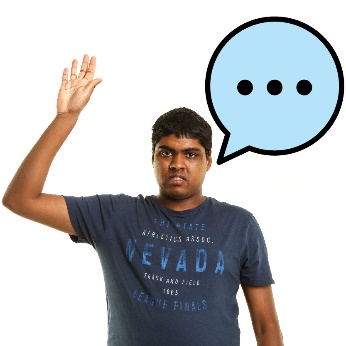 हम यह भी सुनेंगे कि वे हमें इन सेवाओं के साथ अपने अनुभवों के बारे में क्या बताते हैं।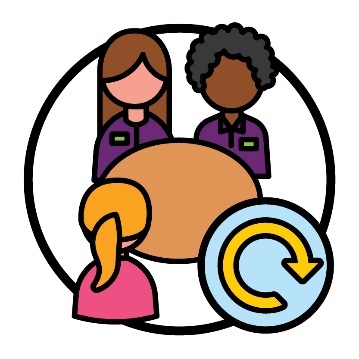 हम CALD प्रतिभागियों के साथ बैठकों की योजना बनाने और इनका संचालन करने के तरीके को अपडेट करेंगे।इनमें ये लोग शामिल हैंः उन दुभाषियों का उपयोग करना जिन्हें CALD प्रतिभागी प्राथमिकता देते हैंलंबी बैठकें करना।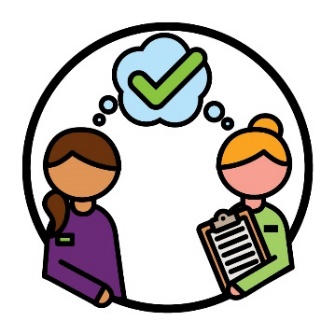 हम यह सुनिश्चित करेंगे कि हमारे सभी कर्मचारी और साझेदार समझते हैं कि हम इन बैठकों की योजना कैसे बनाते हैं और इनका संचालन कैसे करते हैं।हम यह देखते हुए यह जाँच करेंगे कि क्या यह कार्रवाई काम कर रही है या नहीं कि कितने:हम यह देखते हुए यह जाँच करेंगे कि क्या यह कार्रवाई काम कर रही है या नहीं कि कितने: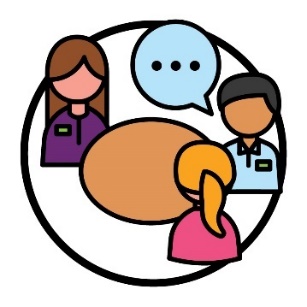 दुभाषियों का प्रयोग बैठकों में CALD प्रतिभागियों का समर्थन करने के लिए किया जाता है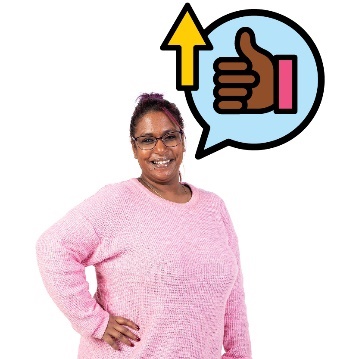 CALD प्रतिभागी हमें बताते हैं कि अपनी बैठकों में दुभाषियों के साथ उनका बेहतर अनुभव रह चुका है।CALD प्रतिभागी हमें बताते हैं कि अपनी बैठकों में दुभाषियों के साथ उनका बेहतर अनुभव रह चुका है।CALD प्रतिभागी हमें बताते हैं कि अपनी बैठकों में दुभाषियों के साथ उनका बेहतर अनुभव रह चुका है।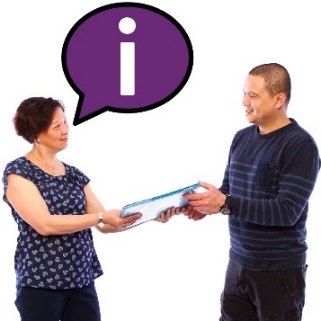 हम प्रदाताओं के साथ जानकारी साझा करने के लिए NDIS आयोग के साथ काम करेंगे।इसमें यह जानकारी शामिल है कि प्रदाताओं को यह सुनिश्चित करने के लिए क्या करने की आवश्यकता है कि उनकी सेवाएँ सभी संस्कृतियों के लिए सुरक्षित हैं।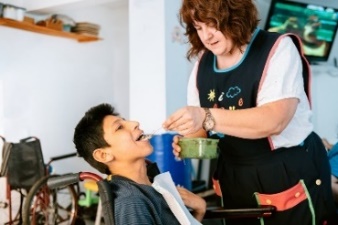 इसका अर्थ यह होगा कि और अधिक प्रदाता यह समझते हैं कि CALD प्रतिभागियों को उन तरीकों से कैसे समर्थन दिया जाए जिनकी उन्हें आवश्यकता है।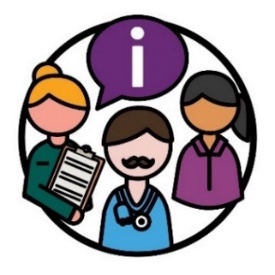 जानकारी के संबंध में सेवा प्रदाताओं के क्या विचार हैं, हम यह सुनते हुए यह जाँच करेंगे कि क्या यह कार्रवाई काम कर रही है या नहीं।उदाहरण के लिए, इस बारे में उनका क्या कहना है कि जानकारी कितनी अच्छी तरह से निम्नलिखित में उनका समर्थन करती है: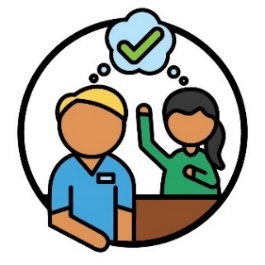 CALD लोगों की जरूरत के समर्थनों को बेहतर ढंग से समझने में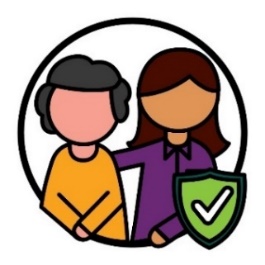 सभी संस्कृतियों के लिए सुरक्षित सेवाएं प्रदान करने में।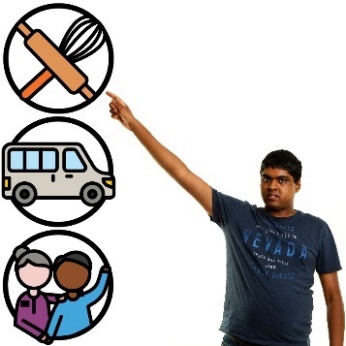 हम NDIS आयोग के साथ काम करेंगे ताकि और अधिक विकल्प एवं नियंत्रण होने में CALD प्रतिभागियों का समर्थन किया जा सके।इसमें CALD प्रतिभागियों के साथ यह जानकारी साझा करना शामिल है कि वे किस प्रकार निम्नलिखित काम कर सकते हैं: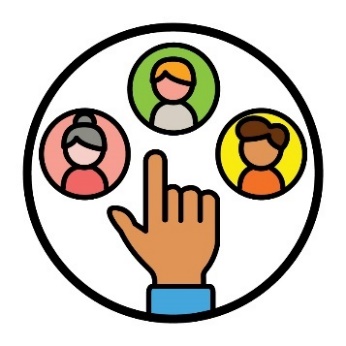 अपने स्वयं के प्रदाताओं का चयन करना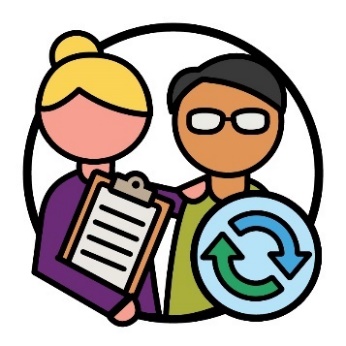 अपने प्रदाताओं को बदलना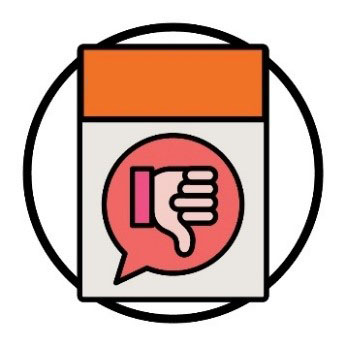 शिकायत करें।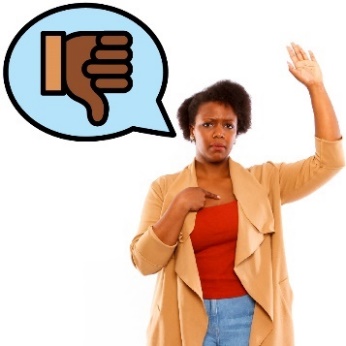 जब आप शिकायत करते/करती हैं, तो आप किसी को सूचित करते/करती हैं कि कुछ: गलत हो गया है अच्छी तरह से काम नहीं कर रहा है।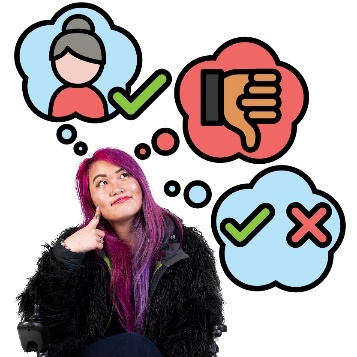 हम यह देखते हुए यह जाँच करेंगे कि क्या यह कार्रवाई काम कर रही है या नहीं कि कितने CALD प्रतिभागी यह साझा करते हैं कि वे समझते हैं कि:यह पता कैसे लगाना है कि कोई प्रदाता उनके लिए सही है या नहींशिकायत कैसे करनी हैउनके विकल्प और नियंत्रण के अधिकार क्या हैं।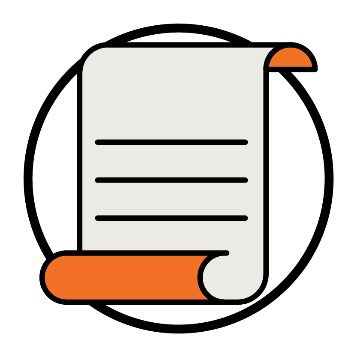 अधिकार इस बारे में नियम होते हैं कि लोगों को आपके साथ कैसा व्यवहार करना होगा:निष्पक्षतापूर्ण समानतापूर्ण।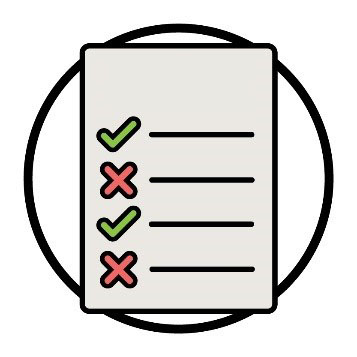 हम ऐसे नए नियम बनाने के लिए NDIS आयोग के साथ काम करेंगे जिनका प्रदाताओं को पालन करना होगा।ये नियम इस बात पर ध्यान केंद्रित करेंगे कि प्रदाताओं को ऐसी सेवाओं की पेशकश कैसे करनी होगी जो: 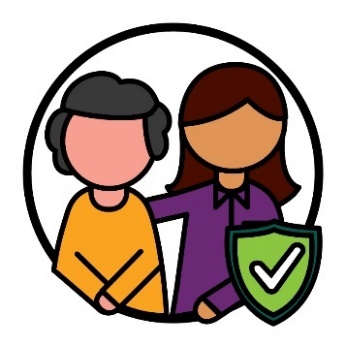 सभी संस्कृतियों के उपयोग के लिए सुरक्षित हों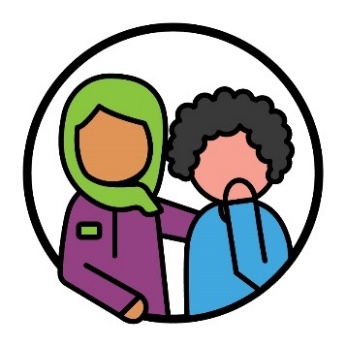 सदमे का अनुभव कर चुके CALD प्रतिभागियों का समर्थन करती हों।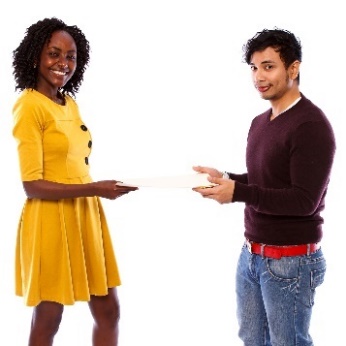 जब हम ये नियम बना देंगे, तो हम प्रदाताओं और CALD प्रतिभागियों के साथ इन्हें साझा करेंगे।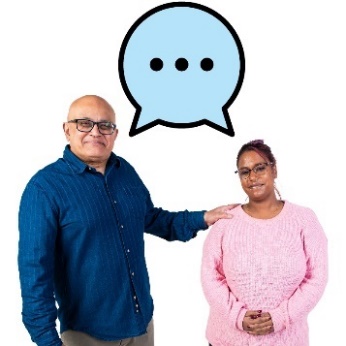 हम यह सुनेंगे कि प्रदाताओं और CALD प्रतिभागियों के इस बारे में क्या विचार हैं कि नियम कितनी अच्छी तरह काम करते हैं।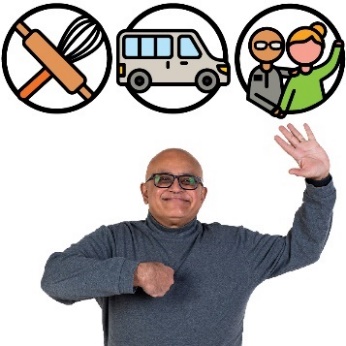 यह देखते हुए कि कितने प्रदाता ऐसी सेवाओं की पेशकश करते हैं जो इन नियमों का पालन करती हैं, हम यह जाँच करेंगे कि क्या यह कार्रवाई काम कर रही है या नहीं।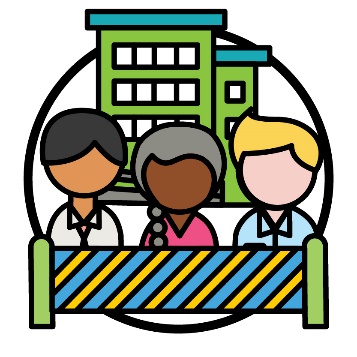 हम उन बाधाओं का अवलोकन करेंगे जिनका सामना विकलाँगता-ग्रस्त CALD लोगों का समर्थन करने वाले संगठन करते हैं।हम इन बाधाओं को दूर करने के लिए अन्य सरकारी संगठनों के साथ काम करेंगे।हम उन बाधाओं का अवलोकन करेंगे जिनका सामना विकलाँगता-ग्रस्त CALD लोगों का समर्थन करने वाले संगठन करते हैं।हम इन बाधाओं को दूर करने के लिए अन्य सरकारी संगठनों के साथ काम करेंगे।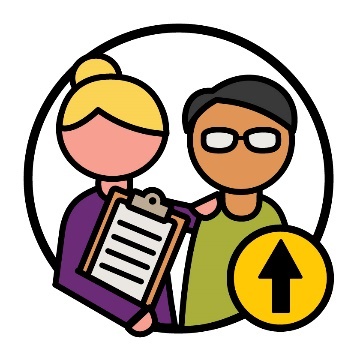 हम यह सुनिश्चित करेंगे कि विकलाँगता-ग्रस्त CALD लोगों का समर्थन करने वाले संगठन और अधिक NDIS सेवाएं प्रदान कर सकते हैं।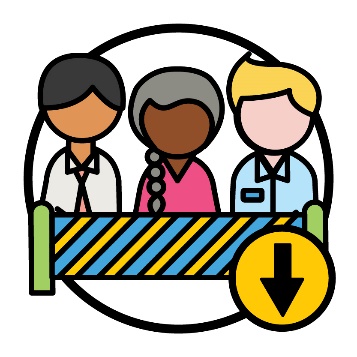 यह देखते हुए कि कितने संगठन कम बाधाओं का अनुभव करते हैं, हम यह जाँच करेंगे कि क्या यह कार्रवाई काम कर रही है या नहीं।हम यह सुनिश्चित करने के लिए अन्य सरकारी संगठनों के साथ काम करेंगे कि और अधिक दुभाषिए निम्नलिखित को समझते हैं: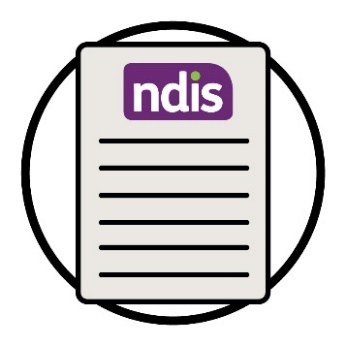 एनडीआईएस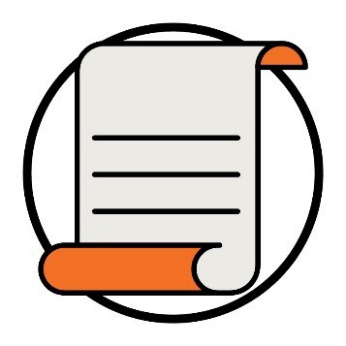 विकलांग लोगों के अधिकार।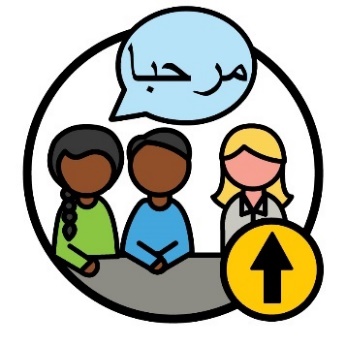 हम यह सुनिश्चित करेंगे कि ऐसे और अधिक दुभाषिए हैं जो CALD प्रतिभागियों का समर्थन कर सकते हैं।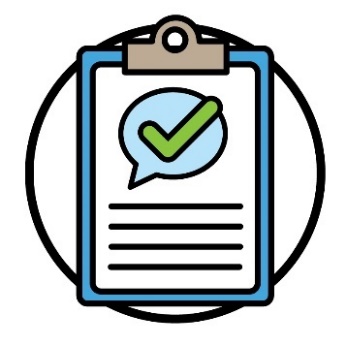 हम यह जाँच भी करेंगे कि दुभाषियों का समर्थन करने के लिए कितने कार्यक्रम उपलब्ध हैं।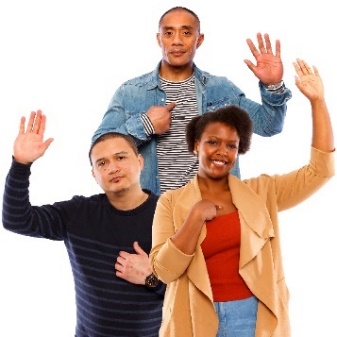 कितने दुभाषिए NDIS के साथ CALD प्रतिभागियों का समर्थन करने के लिए उपलब्ध हैं, यह देखकर हम यह जाँच करेंगे कि क्या यह कार्रवाई काम कर रही है या नहीं।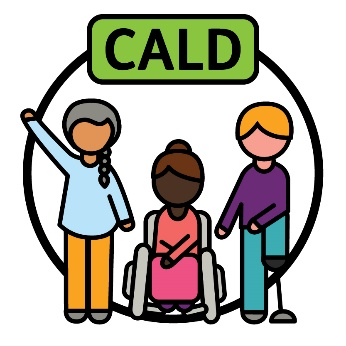 हम दूसरों के साथ इस बात पर सहमत होने के लिए
काम करेंगे कि हम यह कैसे समझाते हैं कि 'CALD' 
काक्या अर्थ है। हम इनके साथ काम करेंगे:CALD समुदाय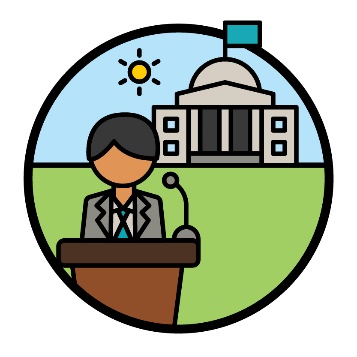 अन्य सरकारी संगठन।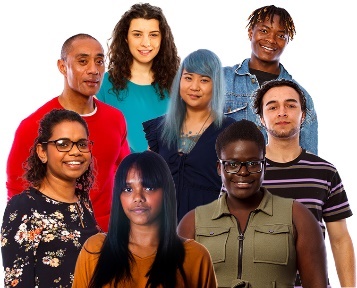 जिस तरह से हम CALD की व्याख्या करते हैं, उससे निम्नलिखित का समर्थन होगा:सभी CALD लोगों कातथाउनके अलग-अलग अनुभवों का।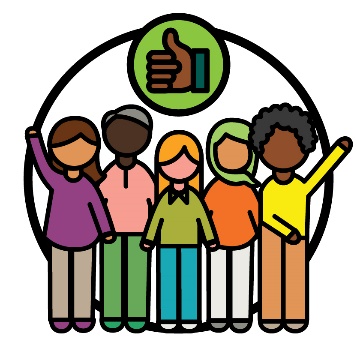 हमें पता चल जाएगा कि यह सही है जब CALD समुदाय सहमत होंगे कि यह अच्छा है।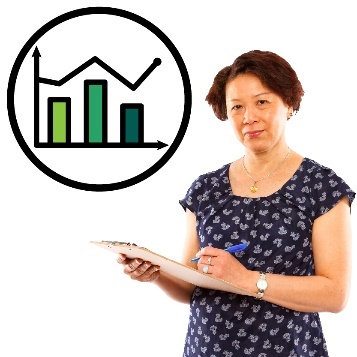 फिर हम डेटा एकत्र करने के तरीके को अपडेट करेंगे ताकि इसमें सहायता मिल सके कि हम 'CALD' की व्याख्या कैसे करते हैं।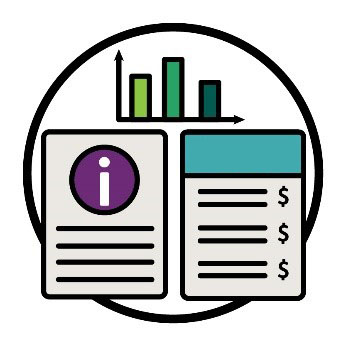 जब हम आकड़ों के बारे में बात करते हैं, तो हमारा अर्थ इन बातों से है:तथ्यजानकारीरिकॉर्ड।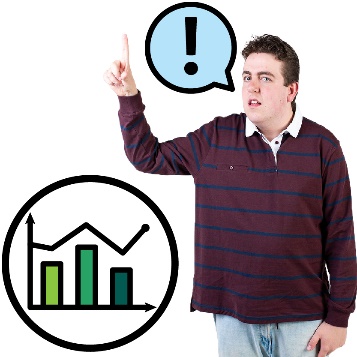 हमारे द्वारा एकत्र किए गए डेटा की मात्रा से हम यह जाँच करेंगे कि यह क्या कार्रवाई काम कर रही है या नहीं।इसमें वह डेटा शामिल है जो CALD प्रतिभागियों की आवश्यकता का समर्थन करता है।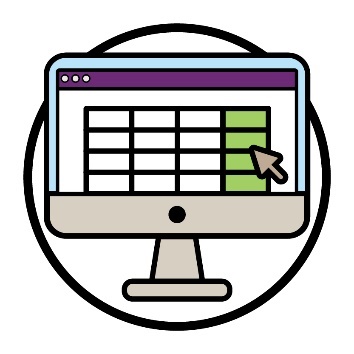 हम CALD प्रतिभागियों से नए डेटा का शोध करेंगे और इसे साझा करेंगे।यह हमारे कर्मचारियों और भागीदारों को अच्छे निर्णय लेने में मदद करेगा।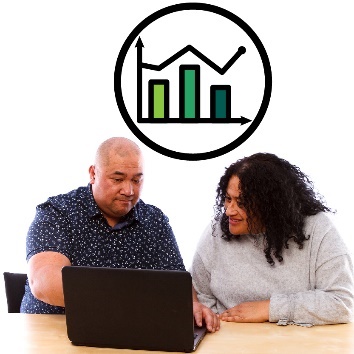 हम CALD प्रतिभागियों से डेटा एकत्र करने के अपने तरीके को अपडेट करेंगे।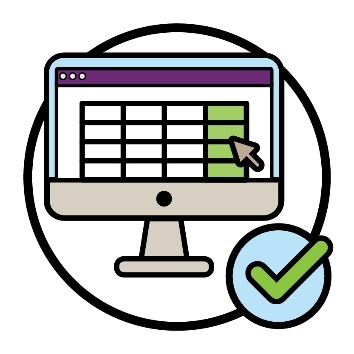 CALD प्रतिभागियों के बारे में हमारे द्वारा एकत्र किए गए डेटा का उपयोग कितने लोग कर सकते हैं, यह देखते हुए हम यह जाँच करेंगे कि क्या यह कार्रवाई काम कर रही है या नहीं।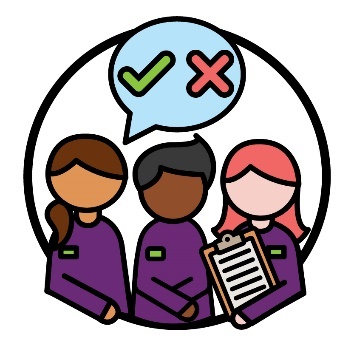 यह सुनते हुए कि यह डेटा लोगों के निर्णय लेने के तरीके को कैसे प्रभावित करता है, हम यह जाँच भी करेंगे कि क्या यह कार्रवाई काम कर रही है या नहीं। इसमें हमारे कर्मचारी और साझेदार शामिल हैं।हम इस संबंधी एक योजना बनाएँगे कि निम्नलिखित के बारे में CALD समुदायों के साथ जानकारी कैसे साझा करनी है: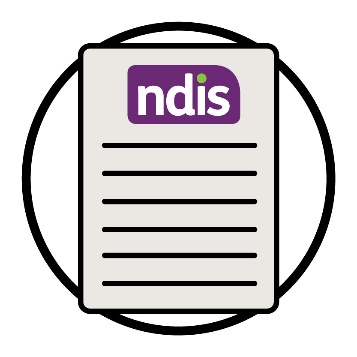 एनडीआईएस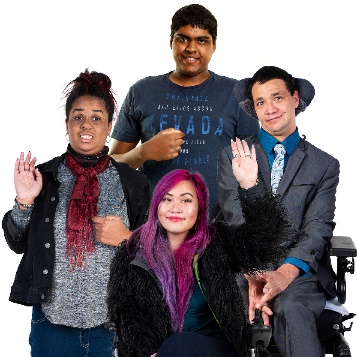 विकलाँगता-ग्रस्त CALD लोगों के अधिकारों के बारे में।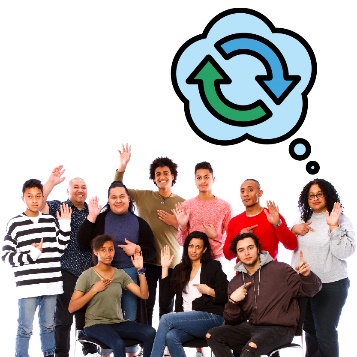 यह योजना विकलाँगता के संबंध में कुछ समुदायों के दृष्टिकोणों को बदलने में मदद करेगी।आपके दृष्टिकोण वही होते हैं जो आप सोचते/ती हैं, महसूस करते/ती हैं और विश्वास करते/ती हैं।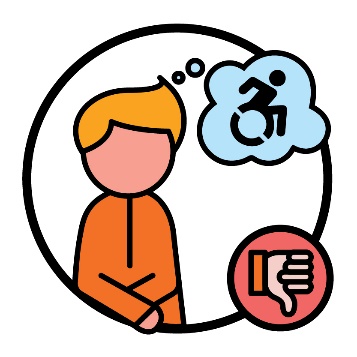 उदाहरण के लिए, कुछ लोग विकलाँगता के बारे में 
बुरासोचते हैं।यह विकलाँगता-ग्रस्त CALD लोगों को NDIS का उपयोग करने से रोक सकता है।इस कार्यनीति को बनाने के लिए, हम इनके साथ काम करेंगे:CALD समुदायNDIS आयोग।हम यह देखते हुए यह जाँच करेंगे कि क्या यह कार्रवाई काम कर रही है या नहीं कि कितने:हम यह देखते हुए यह जाँच करेंगे कि क्या यह कार्रवाई काम कर रही है या नहीं कि कितने: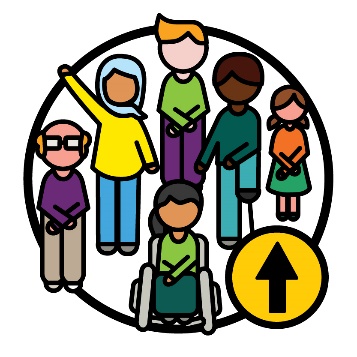 CALD प्रतिभागियों ने NDIS में भाग लियाCALD प्रतिभागियों ने NDIS में भाग लिया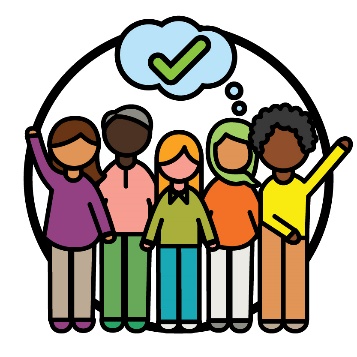 CALD समुदाय NDIS को समझते हैं और उसका उपयोग करते हैं।हम सामुदायिक संगठनों की उन गतिविधियों का समर्थन 
करेंगे जो: 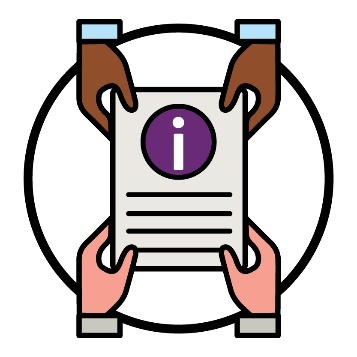 NDIS के बारे में जानकारी साझा करती हैं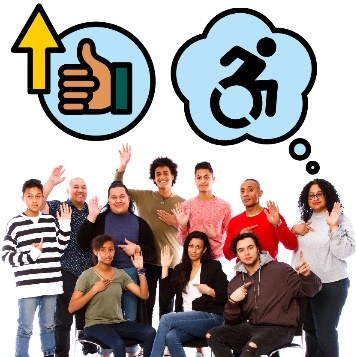 CALD समुदायों में विकलाँगता से सम्बन्धित दृष्टिकोणों में सुधार करती हैं।हम यह देखते हुए यह जाँच करेंगे कि क्या यह कार्रवाई काम कर रही है या नहीं कि कितने CALD समुदाय निम्नलिखित में भाग लेते हैं: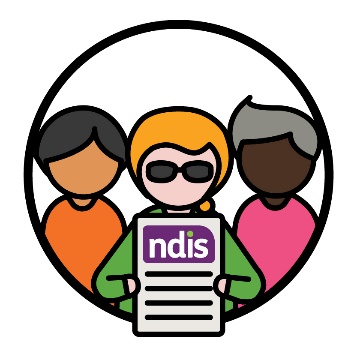 एनडीआईएस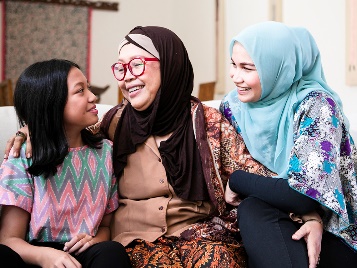 सामुदायिक संगठनों की गतिविधियों में।हम यह देखते हुए यह जाँच भी करेंगे कि क्या यह कार्रवाई काम कर रही है या नहीं कि कितने CALD समुदाय: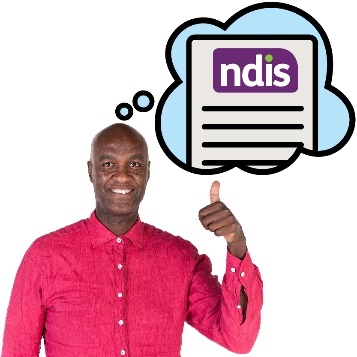 NDIS को समझते हैं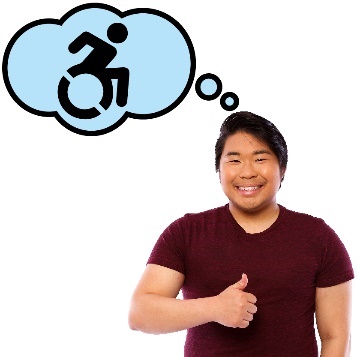 विकलाँगता को समझते हैं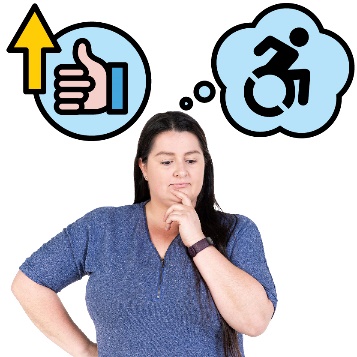 विकलाँगता के प्रति बेहतर दृष्टिकोण रखते हैं।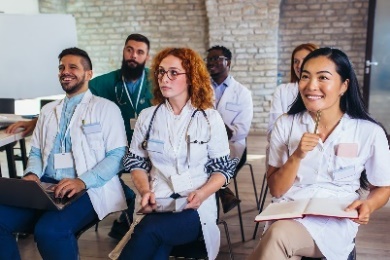 हम NDIS के बाहर सेवाओं के कौशल का निर्माण करने के लिए सामुदायिक संगठनों के साथ काम करेंगे।उदाहरण के लिए, डॉक्टर।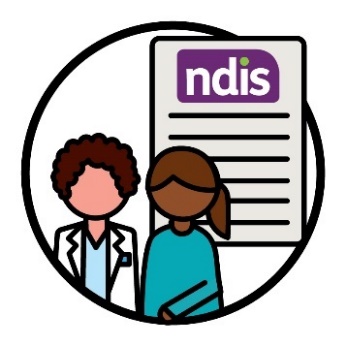 हम यह सुनिश्चित करेंगे कि इनमें से और अधिक सेवाएँ यह समझती हैं कि NDIS में भाग लेने के लिए विकलाँगता-ग्रस्त CALD लोगों का समर्थन कैसे करना है।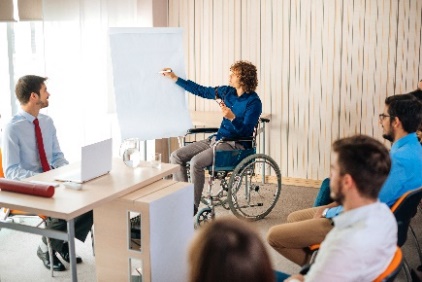 हमारे द्वारा समर्थन दिए जाने वाले कितने कार्यक्रम, सेवाओं को इन कौशलों का निर्माण करने में मदद देते हैं, यह देखते हुए हम यह जाँच करेंगे कि क्या यह कार्रवाई काम कर रही है या नहीं।हम निम्नलिखित विचार सुनते हुए यह जाँच करेंगे कि क्या यह कार्रवाई काम कर रही है या नहीं:हम निम्नलिखित विचार सुनते हुए यह जाँच करेंगे कि क्या यह कार्रवाई काम कर रही है या नहीं: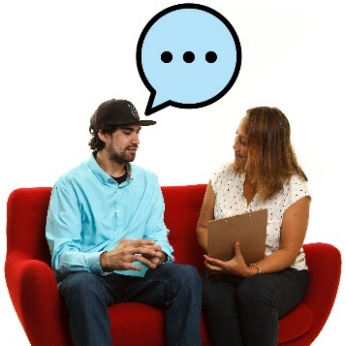 CALD समुदायों का उन सेवाओं के बारे में कहना है जो NDIS के बारे में सलाह देती हैंCALD समुदायों का उन सेवाओं के बारे में कहना है जो NDIS के बारे में सलाह देती हैं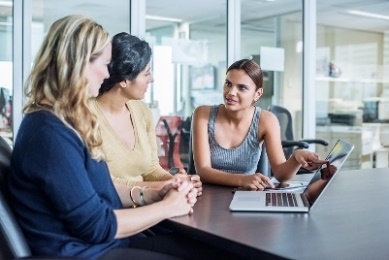 ये सेवाएँ इस बारे में हमें क्या बताती हैं कि कार्यक्रम कितनी अच्छी तरह से उनका समर्थन करते हैं।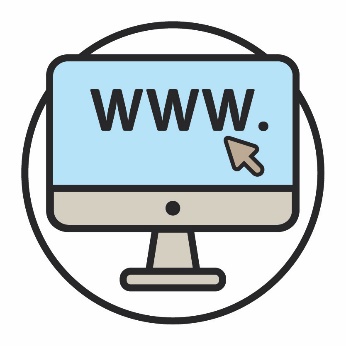 आप हमारी वेबसाइट पर जा सकते/सकती हैं।www.ndis.gov.au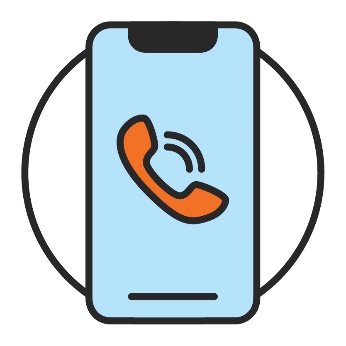 आप हमें कॉल कर सकते/सकती हैं।1800 800 110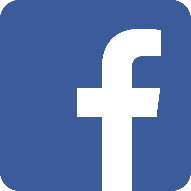 आप हमें फेसबुक पर फॉलो कर सकते/सकती हैं।www.facebook.com/NDISAus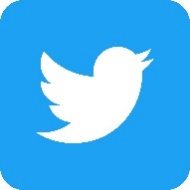 आप हमें ट्विट्टर पर फॉलो कर सकते/सकती हैं। @NDISTwitter को X भी कहा जाता है।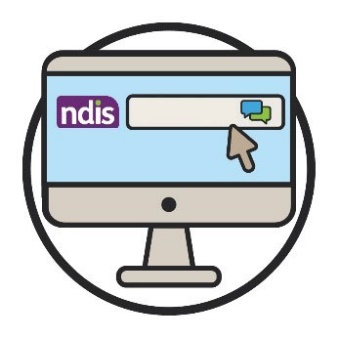 आप हमारी वेबसाइट की ऊपरी तरफ हमारी वेबचैटसुविधा का उपयोग करके हमसे ऑनलाइन बात कर सकते/सकती हैं।www.ndis.gov.auयदि आप अंग्रेज़ी के अलावा किसी अन्य भाषा का प्रयोग करते/करती हैं, तो आप यहाँ कॉल कर सकते/सकती हैं: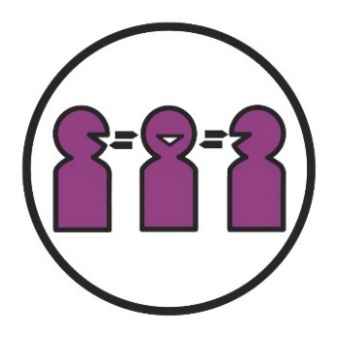 अनुवाद और दुभाषिया सेवा (टीआईएस)131 450यदि आपकी बोलने या सुनने की क्षमता में खामी है, तो आप इन्हें कॉल कर सकते/सकती हैं: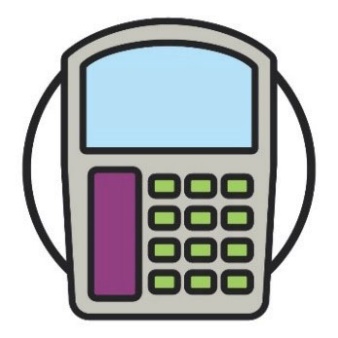 टीटीवाई1800 555 677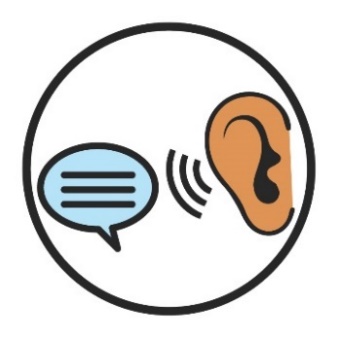 स्पीक एंड लिसन1800 555 727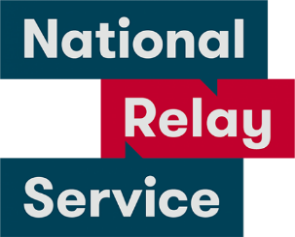 राष्ट्रीय रिले सेवा133 677www.accesshub.gov.au/about-the-nrsआकलनआकलन का अर्थ है कि हम कैसे निर्धारित करते हैं कि: आपकी विकलाँगता आपके जीवन को कैसे प्रभावित करती है आपको NDIS से कौन से समर्थनों की ज़रूरत है।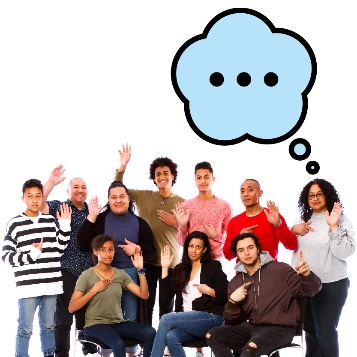 दृष्टिकोणआपके दृष्टिकोण वही होते हैं जो आप सोचते/ती हैं, महसूस करते/ती हैं और विश्वास करते/ती हैं।बाधाबाधा वह होती है जो आपको कुछ ऐसा करने से रोकती है जो:आपको करने की आवश्यकता है आप करना चाहते/ती हैं।करियरकरियर वह पथ होता है जिसपर आप अपने द्वारा चुने गए काम के क्षेत्र में चलते/ती हैं।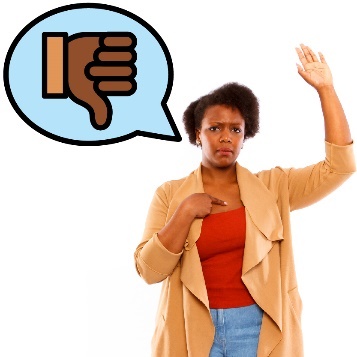 शिकायतजब आप शिकायत करते/करती हैं, तो आप किसी को सूचित करते/करती हैं कि कुछ:गलत हो गया है अच्छी तरह से काम नहीं कर रहा है।सांस्कृतिक सुरक्षासांस्कृतिक सुरक्षा तब होती है जब हम:लोगों की संस्कृति का सम्मान करते हैं लोगों को सुरक्षित महसूस कराते हैं लोगों को अपनापन महसूस करने में मदद करते हैं।सांस्कृतिक और भाषाई रूप से विविध (सीएएलडी) सीएएलडी लोग:अलग-अलग पृष्ठभूमियों से आते हैंअंग्रेज़ी के अतिरिक्त अन्य भाषाओं का प्रयोग करते हैं।सांस्कृतिक रूप से उपयुक्त और प्रतिक्रियाशील सेवासांस्कृतिक रूप से उपयुक्त और प्रतिक्रियाशील सेवा तब दी जाती है जब सेवाएँ उन लोगों की संस्कृतियों और विचारधाराओं का सम्मान करती हैं जो उन सेवाओंं का उपयोग करते हैं।अपनी संस्कृति के लिएआपकी संस्कृति:आपका जीवन जीने का तरीका हैयह है कि आपके लिए क्या महत्वपूर्ण है।आकड़ेजब हम आकड़ों के बारे में बात करते हैं, तो हमारा अर्थ इन बातों से है:तथ्यजानकारीरिकॉर्ड।पहचानजब आप किसी चीज़ के रूप में पहचान करते/ती हैं, तो आप यह कह रहे होते/ती हैं कि आप लोगों के एक निश्चित समूह से संबंधित हैं।समावेशीजब कोई चीज़ समावेशी होती है, तो हर कोई:भाग ले सकता है अपनापन महसूस करता है।दुभाषियादुभाषिया ऐसा व्यक्ति होता है जो:आपकी भाषा का उपयोग करता हैदूसरों के साथ संवाद करने में आपकी मदद करता हैयह समझने में आपको सहायता देता है कि कोई क्या बोल रहा है।एनडीआईए योजनाकारNDIA योजनाकार वह व्यक्ति होता है जो:नई योजनाएँ बनाता हैयोजनाओं को बदलता है।NDIS साझेदारNDIS साझेदार वे लोग हैं जो दूसरों को सेवाओं की खोज करने और इनका उपयोग करने में मदद करते हैं।एनडीआईएस गुणवत्ता एवं रक्षोपाय आयोग (एनडीआईएस आयोग)एनडीआईएस आयोग यह सुनिश्चित करता है कि एनडीआईएस में शामिल होने वाले विकलांगता-ग्रस्त लोग:सुरक्षित रहते हैं अच्छी सेवाएँ प्राप्त करते हैं।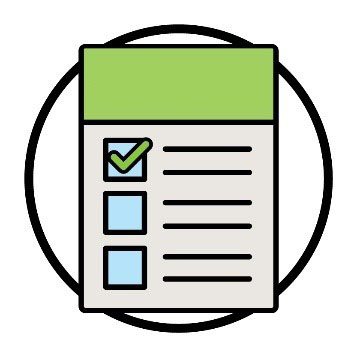 परिणामपरिणाम वे तरीके हैं जिनसे हमारा काम लोगों के जीवन को बदलता है।Cald प्रतिभागीप्रतिभागी NDIS में भाग लेने वाले विकलाँगता-ग्रस्त लोग
होते हैं।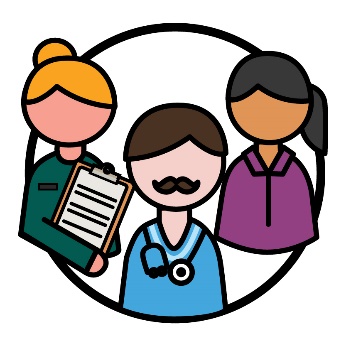 प्रदाताप्रदाता एक सेवा प्रदान करके विकलांग लोगों का समर्थन 
करते हैं।शरणार्थीशरणार्थी वह व्यक्ति होता है जिसे अपना देश छोड़ने के लिए मजबूर किया जाता है:हिंसा की वजह से ताकि वे सुरक्षित रह सकें।शरणार्थीशरणार्थी वह व्यक्ति होता है जिसे अपना देश छोड़ने के लिए मजबूर किया जाता है:हिंसा की वजह से ताकि वे सुरक्षित रह सकें।अधिकारअधिकार इस बारे में नियम होते हैं कि लोगों को आपके साथ कैसा व्यवहार करना होगा:निष्पक्षतापूर्ण समानतापूर्ण।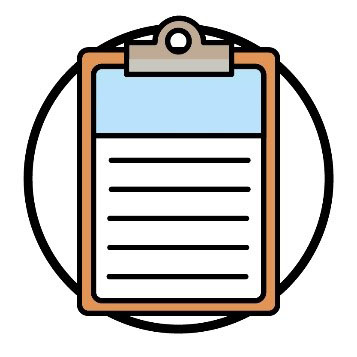 कार्यनीतिकार्यनीति वह योजना है कि हम चीजों को कैसे बेहतर बनाएँगे।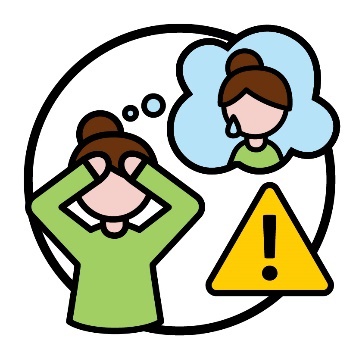 सदमासदमा वह तरीका होता है जिससे आप अपने साथ घटित हुई किसी बुरी घटना को लेकर महसूस करते/ती हैं।उदाहरण के लिए, आप भयभीत या तनावग्रस्त महसूस कर सकते/ती हैं।सदमा लोगों को विभिन्न तरीकों से प्रभावित कर सकता है।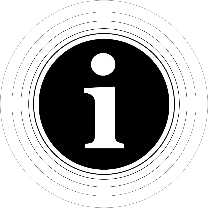 जानकारी सुलभता समूह (Information Access Group) ने स्टॉक फोटोग्राफी और विशिष्ट चित्रों का उपयोग करके यह पढ़ने में आसान दस्तावेज बनाया है। अनुमति के बिना चित्रों का पुनरुपयोग नहीं किया जा सकता है। चित्रों के बारे में किसी भी पूछताछ के लिए कृपया वेबसाइट www.informationaccessgroup.com पर जाएँ। कार्य संख्या 5212-B का उद्धरण दें।